13.04.2020г. №17/1РОССИЙСКАЯ ФЕДЕРАЦИЯИРКУТСКАЯ ОБЛАСТЬБАЯНДАЕВСКИЙ МУНИЦИПАЛЬНЫЙ РАЙОНМУНИЦИПАЛЬНОЕ ОБРАЗОВАНИЕ «ВАСИЛЬЕВСК»АДМИНИСТРАЦИЯПОСТАНОВЛЕНИЕОБ УТВЕРЖДЕНИИ ГЕНЕРАЛЬНОЙ СХЕМЫ САНИТАРНОЙ ОЧИСТКИ ТЕРРИТОРИИ  МУНИЦИПАЛЬНОГО ОБРАЗОВАНИЯ «ВАСИЛЬЕВСК»  В соответствии с Федеральным законом РФ от 06.10.2003г. № 131-ФЗ «Об общих принципах организации местного самоуправления в Российской Федерации», Федеральным законом РФ от 24.06.1998г. № 89-ФЗ «Об отходах производства и потребления», Федеральным законом от 30.03.1999г. № 52 «О санитарно-эпидемиологическом благополучии населения», СанПиН 42-128-4690-88, а также в целях обеспечение экологического и санитарно-эпидемиологического благополучия населения муниципального образования «Васильевск» и охрану окружающей среды, руководствуясь статьями 33, 45 Устава  муниципального образования, ПОСТАНОВЛЯЕТ:Утвердить Генеральную схему санитарной очистки территории муниципального образования «Васильевск» Баяндаевского района Иркутской области (Приложение № 1).2. Опубликовать настоящее постановление  в газете «Вестник» муниципального образования «Васильевск» и разместить на официальном сайте  муниципального образования «Васильевск» в информационно-телекоммуникационной сети «Интернет»;3. Настоящее постановление   вступает в силу после официального опубликования в  Вестнике МО «Васильевск».Глава администрации муниципального образования «Васильевск»С.Д.РябцевГЕНЕРАЛЬНАЯ СХЕМА ОЧИСТКИ ТЕРРИТОРИИМУНИЦИПАЛЬНОГО ОБРАЗОВАНИЯ «ВАСИЛЬЕВСК»БАЯНДАЕВСКОГО РАЙОНАИРКУТСКАЯ ОБЛАСТЬ2020  г.Заказчик: Администрация Муниципального образования «Васильевск» Баяндаевский район Иркутская область   Юридический адрес: 669132, Иркутская обл., Баяндаевский р-н, с. Васильевка, ул. Центральная, 43Фактический адрес: 669132, Иркутская обл., Баяндаевский р-н, с. Васильевка, ул. Центральная, 43___________________   Рябцев С.Д.Разработчик:Индивидуальный предприниматель Крылов Иван Васильевич    Юридический адрес: . Вологда, ул. Фрязиновская 33-13Фактический адрес: . Вологда, ул. Пречистенская набережная дом 72 офис 1Н3Контакты:  Email: ea503532@yandex.ruТелефон: +7 (8172) 50-35-32_________________     Крылов И.В.ОглавлениеВведение	71. Характеристика Муниципального образования «Васильевск»	101.1. Общие сведения Муниципального образования «Васильевск»	101.2. Природная и географическая характеристика	111.3 Социальная ситуация. Трудовые ресурсы.	121.4. Жилищный фонд	122. Существующее состояние санитарной очистки	132.1. Общие положения	13Законодательные акты:	142.2. Современное состояние уровня загрязнения исследуемой среды	17Водоснабжение	17Канализация	182.3 Организация сбора и удаления отходов	182.3.1. Нормы накопления и объемы образующихся коммунальных отходов	182.3.2. Существующая система сбора и вывоза отходов	203. Предлагаемая организация системы обращения с отходами	213.1. Организация сбора и удаления отходов потребления. Организация сбора и вывоза твердых коммунальных отходов	213.2. Прогноз изменения количества образующихся ТКО	243.3. Определение необходимого количества контейнеров для сбора твердых коммунальных отходов	253.4. Организация системы приема вторичного сырья	273.5. Размещение и обезвреживание коммунальных отходов	283.6. Порядок обращения с ртутьсодержащими отходами	293.7 Обращение с безнадзорными животными	313.8. Санитарно-защитные зоны	333.9. Структура затрат на осуществление процесса обращения с отходами	333.10. Совершенствование нормативно-правового обеспечения мероприятий в сфере обращения с отходами	344. Организация работ по летней и зимней уборке.	354.1 Технология летнего содержания дорог	404.2 Технология зимнего содержания дорог	435. Выводы и рекомендации	47Сокращения, термины, определенияГородское поселение - город или село с прилегающей территорией. В составе городского поселения также могут находиться городские населенные пункты, не имеющие статуса городских поселений, в которых местное самоуправление осуществляется населением непосредственно и (или) через выборные и иные органы местного самоуправления. Сельское поселение - административная единица, соответствующая сельсовету или городскому поселению.Муниципальный район – несколько поселений или поселений и межселенных территорий, объединенных общей территорией, в границах которой местное самоуправление осуществляется в целях решения вопросов местного значения межпоселенческого характера населением непосредственно и (или) через выборные и иные органы местного самоуправления, которые могут осуществлять отдельные государственные полномочия, передаваемые органам местного самоуправления федеральными законами и законами субъектов Российской Федерации. Межселенная территория – территория, находящаяся вне границ поселения. Вопросы местного значения городского поселения – часть вопросов местного значения, решение которых в соответствии с Федеральным законом № 131-ФЗ от 06 октября 2003 года «Об общих принципах организации местного самоуправления в Российской Федерации» и муниципальными правовыми актами осуществляется населением и (или) органами местного самоуправления района самостоятельно. Органы местного самоуправления – избираемые непосредственно населением и (или) образуемые представительным органом муниципального образования органы, наделенные собственными полномочиями по решению вопросов местного значения. Вторичное сырье – вторичные материальные ресурсы, для которых имеется реальная возможность и целесообразность использования в народном хозяйстве. Вторичные материальные ресурсы (ВМР) – отходы производства и потребления образующихся в народном хозяйстве, для которых существует возможность повторного использования непосредственно или после дополнительной обработки. Вторичные ресурсы -  материальные накопления сырья, веществ, материалов и продукции, образованные во всех видах производства и потребления, которые не могут быть использованы по прямому назначению, но потенциально пригодные для повторного использования в народном хозяйстве для получения сырья, изделий и/или энергии. Дворовая, внутриквартальная территория – территория, расположенная за границами линий автомобильных дорог внутри квартала (микрорайона), включая въезды на территорию квартала (микрорайона), сквозные проезды, а также тротуары, газоны и другие элементы благоустройства. Домовладение – совокупность принадлежащих гражданину на праве частной собственности жилого дома, подсобных хозяйственных построек (гаража, сарая, теплиц и др.), расположенных на отдельном земельном участке, предоставленном для индивидуального жилищного строительства в пределах действующих норм в зависимости  от размера жилого дома и  местных условий.Благоустроенные домовладения – домовладения, имеющие центральную систему электро - и газоснабжения, а также автономные системы водоснабжения, водоотведения, канализации (оборудованный септик).Договор на вывоз мусора - письменное соглашение, имеющее юридическую силу, заключенное между заказчиком и подрядной  специализированной организацией на вывоз твердых коммунальных отходов, крупногабаритного мусора. Жидкие коммунальные отходы - нечистоты, собираемые в неканализованных домовладениях. Загрязняющее вещество– вещество или смесь веществ, количество и (или) концентрация которых превышает установленные для химических веществ, в том числе радиоактивных, иных веществ и микроорганизмов нормативы и оказывает негативное воздействие на окружающую среду. Захоронение отходов– изоляция отходов, не подлежащих дальнейшему использованию, в специальных хранилищах в целях предотвращения попадания вредных веществ в окружающую природную среду. Контейнер - стандартная емкость для сбора отходов. Контейнерная площадка - ровное асфальтовое или бетонное покрытие с уклоном (0,02%) в сторону проезжей части дороги, имеющее ограждение (кирпичное, бетонное, сетчатое и т.п.), на котором располагаются контейнеры. Компостирование – биологический способ переработки органических отходов жизнедеятельности людей и животных, в том числе и навоза в почвенный компонент и биогумус. Крупногабаритные отходы (КГО) – отходы, по габаритам не помещающиеся в стандартные контейнеры вместимостью 0,75 м3. Мощность полигона – количество отходов, которое может быть принято на полигон в течение года в соответствии с проектными данными. Неблагоустроенные домовладения- домовладения с местным отоплением на твердом топливе, без канализации. Несанкционированные свалки отходов – территории, используемые, но не предназначенные для размещения на них отходов. Норматив накопления отходов – экономический или технический показатель, предусмотренный проектом или иным документом, значение которого ограничивает количество отходов конкретного вида, накапливающихся в определенном месте при указываемых условиях в течение установленного интервала времени. Обезвреживание отходов- обработка отходов, имеющая целью исключение их опасности или снижение ее уровня до допустимого значения.Обращение с отходами- виды деятельности, связанные с документированными (в том числе паспортизованными) организационно-технологическими операциями регулирования работ с отходами, включая предупреждение, минимизацию, учет и контроль образования, накопления отходов, а также их сбор, размещение, утилизацию, обезвреживание, транспортирование, хранение, захоронение, уничтожение и трансграничные перемещения.Объекты размещения отходов – полигоны, шламохранилища, хвостохранилища и другие сооружения, обустроенные и эксплуатируемые в соответствии с экологическими требованиями, а также специально оборудованные места для хранения отходов на предприятиях в определенных количествах и на установленные сроки. Отходы потребления (коммунальные отходы) – остатки веществ, материалов, предметов, изделий, товаров (продукции или изделий), частично или полностью утративших свои первоначальные потребительские свойства для использования по прямому или косвенному назначению в результате физического или морального износа в процессах общественного или личного потребления (жизнедеятельности), использования или эксплуатации. Отходы производства– остатки сырья, материалов, полуфабрикатов, иных изделий или продуктов, которые образовались в процессе производства. Охрана окружающей среды (при утилизации отходов) – система государственных, ведомственных и общественных мер, обеспечивающих отсутствие или сведение к минимуму риска нанесения ущерба окружающей среде и здоровью персонала, населения, проживающего в опасной близости к производству, где осуществляются процессы утилизации отходов. Переработка отходов– деятельность, связанная с выполнением технологических процессов по обращению с отходами для обеспечения повторного использования в народном хозяйстве сырья, энергии, изделий и материалов. Пищевые отходы– продукты питания, утратившие полностью или частично свои первоначальные потребительские свойства в процессах их производства, переработки, употребления или хранения. Полигон захоронения отходов - ограниченная территория, предназначенная и при необходимости специально оборудованная для захоронения отходов, исключения воздействия захороненных отходов на незащищенных людей и окружающую природную среду.Размещение отходов– хранение и захоронение отходов. Рациональное природопользование - эффективное, целевое использование природных ресурсов, осуществляемое с соблюдением публичных интересов, с учетом экологических связей в окружающей природной среде и в сочетании с охраной природы как основы жизни и деятельности человека.  Ресурсоэнергосбережение - производство и реализация конечных продуктов с минимальным расходом вещества и энергии на всех этапах производственного цикла и с наименьшим воздействием на человека и природные экосистемы. Санитарно-защитная зона (СЗЗ) – территория между границами промплощадки и территории жилой застройки, ландшафтно-рекреационной зоны, зоны отдыха, курорта, границы которой устанавливаются расчетным образом. Сбор отходов – деятельность, связанная с изъятием отходов в течение определенного времени из мест их образования, для обеспечения последующих работ по обращению с отходами. Свалка отходов (захламление территории)- несанкционированное размещение отходов сплошным свалочным телом или отдельно расположенными очаговыми навалами отходов объемом более . на площади более . Твердые коммунальные отходы (ТКО) – к твердым коммунальным отходам относятся отходы, образующиеся в жилых зданиях, включая отходы от текущего ремонта квартир, отходы от отопительных устройств местного отопления, смет, опавшие листья, собираемые с дворовых территорий и крупные предметы домашнего обихода.Транспортирование отходов – деятельность, связанная с перемещением отходов между местами или объектами их образования, накопления, хранения, утилизации, захоронения и/или уничтожения. Утилизация отходов– деятельность, связанная с использованием отходов на этапах их технологического цикла, и/или обеспечение повторного (вторичного) использования или переработки списанных изделий.Смет - загрязнения на автомобильных дорогах и городских территориях.Вал - накопление снега, образованное в виде продольного бокового вала в результате уборки и сгребания снега с дорожного покрытия. Может служить снегозадерживающим устройством.Грунтовый нанос - слой грунта, образующийся по краям проезжей полосы. Грунтовые наносы, как правило, образуются в межсезонное время, а также при сильных дождях.ВведениеСхема санитарной очистки  территории Муниципального образования «Васильевск»   разработана в соответствии с постановлением Госстроя РФ от 21.08.2003 № 152  «Об утверждении Методических рекомендаций о порядке разработки генеральных схем очистки территорий населенных пунктов Российской Федерации». Схема санитарной очистки представляет собой комплекс природоохранных, научно-технических, производственных, социально-экономических и других мероприятий, обеспечивающих эффективное решение проблем в системе санитарной очистки населенных мест в муниципальном образовании.  Она определяет очередность осуществления мероприятий, объем работ по всем видам очистки и уборки, системы и методы сбора, удаления и обезвреживания отходов, необходимое число контейнеров, количество мусоровозов, целесообразность организации объекта обезвреживания ТКО (полевого компостирования), укрупненные показатели капиталовложений. Генеральная схема очистки разработана в составе генерального плана района на срок до 5 лет с выделением первой очереди мероприятий, а прогноз охватывает срок до 10-15 лет. Генеральная схема очистки содержит: общие сведения о поселении и природно-климатических условиях; материалы по существующему состоянию и развитию поселения на перспективу; данные по современному состоянию системы санитарной очистки и уборки; материалы по организации и технологии сбора и вывоза коммунальных отходов; расчетные нормы и объемы работ; методы обезвреживания отходов; технологию механизированной уборки улиц, дорог, площадей, тротуаров и обособленных территорий; расчет необходимого количества спецмашин и механизмов по видам работ; организационную структуру предприятий системы санитарной очистки и уборки; капиталовложения на мероприятия по очистке территорий; графическую часть и основные положения схемы. 	Основные положения методики выполнения Генеральной схемы очистки территории населенного пункта	В целях методического обеспечения совершенствования систем инженерных инфраструктур и благоустройства территорий городских и сельских поселений, санитарного и экологического благополучия населения, территориального планирования и развития территорий и поселений Госстрой России утвердил Методические рекомендации о порядке разработки генеральных схем (Постановление Госстроя РФ от 21.08.2003 N 152 "Об утверждении "Методических рекомендаций о порядке разработки генеральных схем очистки территорий населенных пунктов Российской Федерации") и рекомендовал руководителям органов местного самоуправления – заказчикам генеральных планов сельских и городских поселений при подготовке заданий на разработку и корректировку градостроительной документации обеспечить наличие генеральных схем очистки территорий населенных пунктов Российской Федерации в составе генеральных планов. Генеральная схема определяет очередность осуществления мероприятий, объемы работ по всем видам очистки и уборки, системы и методы сбора и  удаления отходов, необходимое количество уборочных машин, механизмов, оборудования и инвентаря, целесообразность проектирования, строительства, реконструкции или расширения объектов системы санитарной очистки. Как правило, генеральная схема очистки разрабатывается в составе генерального плана на срок до 5 лет, с выделением первой очереди мероприятий, а прогноз может охватывать срок до 10-15 лет. Основные положения по составу Генеральных схем очистки Необходимость разработки генеральной схемы очистки территорий населенных пунктов определена Санитарными правилами содержания территорий населенных мест (СанПиН 42-128-4690-88). Задание на разработку генеральной схемы очистки составляется, как правило, поселковыми органами жилищно-коммунального хозяйства совместно с проектными организациями, органами санитарно-эпидемиологического надзора, охраны окружающей среды и утверждается местными органами самоуправления. Проектирование и строительство сооружений системы санитарной очистки производится в соответствии с утвержденной генеральной схемой и требованиями Инструкции о составе, порядке разработки, согласования и утверждения проектно-сметной документации на строительство предприятий, зданий и сооружений (СНиП 11-01-095). При необходимости улучшения экологического и санитарного состояния, допускается одновременная разработка генеральной схемы очистки и проектирование объектов по обезвреживанию отходов. Заказчик генеральной схемы очистки представляет разработчику основные исходные данные по существующему состоянию системы санитарной очистки и уборки.Содержание основных разделов схемыКраткая характеристика объекта и природно-климатические условия В разделе приводят материалы по местоположению муниципального образования, его административному и промышленно-экономическому значению, расчленению территории реками и дорогами на обособленные территории. Характеристика природно-климатических условий, влияющих на организацию работ по очистке и уборке, должна учитывать климат, среднегодовую температуру, направление господствующих ветров, количество осадков, число дней с гололедом, высоту снежного покрова, рельеф, геологическое строение почв, уровень стояния грунтовых вод.Существующее состояние и развитие населенного пункта на перспективу В разделе приводят данные по благоустройству населенного пункта как объекта очистки: Существующую и расчетную численность населения сельского поселения, данные по ведомственной принадлежности жилого фонда, его этажности и степени благоустройства (оборудование водопроводом, канализацией, центральным отоплением, мусоропроводами); обеспеченность объектами инфраструктуры (детсады и ясли, школы, техникумы, институты, больницы, поликлиники, торговые учреждения, предприятия общепита, зрелищные учреждения, гостиницы, предприятия бытового обслуживания и т.п.). Показатели по улично-дорожной сети (протяженность дорог, типы дорожных покрытий, площадь улиц и тротуаров, обеспеченность ливневой канализацией и подземными водостоками, система очистки ливневых вод); системы канализации и охват жилого фонда, размещение и мощность очистных сооружений; площадь зеленых насаждений общего пользования, материалы по загрязнению окружающей среды. Современное состояние системы санитарной очистки и уборки В разделе приводят данные и анализ материалов, характеризующих современное состояние системы санитарной очистки и уборки: организационная структура предприятий по очистке и механизированной уборке территорий; охват населения планово-регулярной системой сбора и вывоза коммунальных отходов, сменность и периодичность вывоза, существующие нормы накопления, объемы работ и применяемые методы сбора и вывоза, наличие и состояние мусоропроводов и контейнерных площадок, тип и количество эксплуатируемых мусоросборников, организация их мойки и дезинфекции, действующие тарифы по вывозу коммунальных отходов; санитарное состояние сооружений по обезвреживанию отходов, их размещение, мощность, площади участков, инженерное оборудование, виды принимаемых отходов, тариф на обезвреживание, возможность дальнейшей эксплуатации; площадь дорожных покрытий убираемых механизированным способом в летнее и зимнее время, организация работ, методы уборки, размещение, техническое состояние пунктов по заправке водой поливомоечных машин с указанием используемой воды (хозяйственно-питьевая, техническая или из водоемов), места складирования снега и снежно-ледяных образований, размещение и состояние пескобаз, применяемые противогололедные материалы, ежегодный объем заготовки; количество и техническое состояние парка спецмашин и механизмов по всем видам очистки и уборки, размещение, вместимость, площадь, оснащение специализированных баз по содержанию и ремонту техники, их соответствие санитарным и техническим требованиям, возможность расширения и реконструкции.Твердые коммунальные отходы Раздел должен содержать данные по нормам накопления, предложения по системам и методам сбора и удаления, расчетным объемам работ, определению необходимого количества мусоровозного транспорта и инвентаря, обезвреживанию твердых коммунальных отходов. В основу расчета объема накопления твердых коммунальных отходов должны приниматься нормы накопления по жилому фонду и от отдельно стоящих объектов общественного назначения, торговых, культурно-бытовых и коммунальных учреждений и т.д., утвержденные органами местного самоуправления. Для обеспечения экологического и санитарно-эпидемиологического благополучия населения, улучшения охраны окружающей природной среды и эффективного использования парка мусоровозного транспорта, сбор и удаление твердых коммунальных отходов следует предусматривать по централизованной планово-регулярной системе. При выборе методов сбора и удаления отходов необходимо учитывать уровень благоустройства жилищного фонда населенных пунктов, климатические условия и типы серийно выпускаемого мусоровозного транспорта. В генеральной схеме очистки должны быть приведены решения по конструкции мусоропроводов и контейнерных площадок, требования по их эксплуатации, обеспечивающие нормальную работу мусоровозного транспорта. Необходимо предусматривать мероприятия по мойке и дезинфекции мусоросборников и мусоровозного транспорта. Определение необходимого количества мусоровозного транспорта и мусоросборников следует проводить по общепринятым нормам и формулам. Содержание и уборка придомовых и обособленных территорийВ генеральной схеме очистки должны быть определены: объемы, методы и технология работ по комплексной уборке покрытий в летнее и зимнее время,  потребное количество технологических материалов, спецмашин и оборудования, тип и расположение сооружений по механизированной уборке (водозаправочные пункты, базы по приготовлению и хранению противогололедных материалов, места складирования снежноледяных образований и т.п.). В объем работ следует включать уборку максимальной площади улиц и дорог с усовершенствованными типами покрытий, так как они допускают применение всех видов уборки с применением средств комплексной механизации. Порядок, способ и периодичность механизированной уборки уличных территорий определяются в зависимости от категории улиц и их значимости, при этом следует учитывать интенсивность движения транспортных средств и пешеходов, а также характер уличной застройки. В разделе приводится перечень подготовительных работ и организационных мероприятий, направленных на качественную работу, спецмашин и достижению необходимой чистоты территорий. Основные положения по утверждению Генеральных схем очистки	Организации, которым направлены схемы на согласование, должны в месячный срок с момента представления им материалов согласовать их или сообщить свои заключения заказчику. При неполучении замечаний в указанный срок, схема считается согласованной. 	По представлению заказчика генеральная схема очистки утверждается органами местного самоуправления. 1. Характеристика Муниципального образования «Васильевск»  1.1. Общие сведения Муниципального образования «Васильевск»    Муниципальное образование "Васильевск" является единым экономическим, историческим, социальным, территориальным образованием, входит в состав муниципального образования "Баяндаевский район".Муниципальное образование "Васильевск" наделено статусом муниципального образования Законом Усть-Ордынского Бурятского автономного округа № 67-ОЗ от 30.12.2004 г. "О статусе и границах муниципальных образований Аларского, Баяндаевского, Боханского, Нукутского, Осинского, Эхирит-Булагатского районов Усть-Ордынского Бурятского автономного округа".Муниципальное образование «Васильевск» расположено в Баяндаевском районе Иркутской области, с центром в с.Васильевка. В состав муниципального образования входят населенные пункты:  деревни Лидинская, Толстовка и Харагун. Расстояние до районного центра с. Баяндай – 25 км. Муниципальное образование граничит: с северо-запада – с МО «Половинка», с севера – с МО «Хогот», с запада – с МО «Покровка», с юга - с МО «Тургеневка», с востока – с МО «Ольхонский район».Картографическое описание границ муниципального образования "Васильевск" (Приложение 19 к Закону округа "О статусе и границах муниципальных образований Аларского, Баяндаевского, Боханского, Нукутского, Осинского, Эхирит-Булагатского районов Усть-Ордынского Бурятского автономного округа от 30 декабря 2004 г. N 67-ОЗ).1.2. Природная и географическая характеристикаКлимат. Климат резко-континентальный, зима малоснежная с сильными морозами. В течение холодного периода года преобладает тихая и ясная погода с сильными морозами и маломощным снежным покровом. Среднегодовая температура воздуха по многолетним наблюдениям составляет -250С. Самым холодным месяцем в году является январь со средней температурой -23,50С. годовая сумма осадков составляет 279 мм, из них на теплый период приходится 252 мм. Продолжительность безморозного периода составляет в среднем 82 дня. Устойчивый снежный покров на территории удерживается 177 дней. Средняя глубина промерзания грунтов 2,8 м, встречаются участки вечной мерзлоты, которые залегают на глубине 1,0-1,5 м. Господствующее направление ветров – юго-западное, северное. Сейсмичность района – 7 баллов. Нормативная снеговая нагрузка принята 70 кг/м2. Расчетная зимняя температура для строительства составляет -400С. скорость ветра в среднем 3-8 м/сек. На основании климатического районирования территории РФ для строительства район относится к IВ климатическому подрайону, I климатической зоны. Рельеф.  Грунты благоприятны для строительства и представлены суглинками, супесями песками и гравийно-галечниковыми грунтами. Грунтовые воды от поверхности земли залегают на глубине от 1,5 до 7,9 м. Почвы пригодны для выращивания сельскохозяйственных культур. Растительность. Имеются небольшие кустарники с травянистой растительностью вейниково-разнотравного состава. Луговая растительность  представлена разнотравьем. В пойме реки встречаются кустарниковые болота.Климатические характеристики приняты по СНиП 23-01-99. «Строительная климатология» (Государственный комитет РФ по строительству и жилищно-коммунальному комплексу, Госстрой России, М., .). Основные климатические данные представлены в таблице 1. Таблица 1 Климатические данные муниципального образования Муниципальное образование «Васильевск»1.3 Социальная ситуация. Трудовые ресурсы.В муниципальном образовании «Муниципальное образование «Васильевск»» по состоянию на 01.01.2020 г. проживает  731 человека.Основным инструментом стабилизации численности населения остается создание условий для прекращения оттока населения и для усиления миграционного притока населения. При этом, учитывая соразмерность происходящих естественных процессов и миграционную подвижность, привлечение и сохранение на территории сельского поселения молодых поколений сможет только способствовать некоторому сохранению трудовых ресурсов и возобновлению демографического потенциала на отдаленную перспективу. Анализ осуществляемых мер по сохранению человеческих ресурсов показывает, что в силу значительной инерционности демографических процессов положительный эффект в этой сфере может быть достигнут только в среднесрочной или долгосрочной перспективе на основе реализации комплекса взаимодополняющих мероприятий по улучшению демографической ситуации, соответствующих программе экономического и социального развития области и муниципальных образований на среднесрочную перспективу.Таблица 2 - Прогнозная численность населения в Муниципальном образовании «Васильевск»   (согласно Генерального плана )Таким образом, прогнозная численность населения в Муниципальном образовании «Васильевск» увеличится.Анализ демографической ситуации является одной из важнейших составляющих оценки тенденций экономического роста территории. Возрастной, половой и национальный составы населения во многом определяют перспективы и проблемы рынка труда, а значит и производственный потенциал. Зная численность населения на определенный период, можно прогнозировать численность и структуру занятых, необходимые объемы жилой застройки и социально-бытовой сферы.1.4. Жилищный фондОбеспечение населения качественным жильем является одной из важнейших социальных задач, стоящих перед муниципалитетом. Капитальное исполнение, полное инженерное обеспечение, создание предпосылок для эффективного развития жилищного строительства с осуществлением собственных ресурсов – это приоритетные цели в жилищной сфере.Эффективное использование существующего жилищного фонда зависит от стратегического управления комплексным социально-экономическим развитием территории, включающим программы развития всех сфер его деятельности.Согласно СанПиН 2.2.1/2.1.1200-03 «Санитарно-защитные зоны и санитарная классификация предприятий, сооружений и иных объектов» размещение жилищного фонда в санитарно-защитных зонах (СЗЗ) не допускается. Существующий жилищный фонд сельского поселения представлен деревянными одноэтажными домами, одно и двухквартирными, с усадьбами.  Весь жилищный фонд представлен  частным сектором, муниципального жилья – нет. Строительство жилья в последнее время ведется медленными темпами, в основном осуществляетсяремонт  жилых и хозяйственных построек. 2. Существующее состояние санитарной очистки2.1. Общие положенияГенеральная схема санитарной очистки  является одним из инструментов реализации законов РФ «Об охране окружающей среды» от 10.01.2002г. №7-ФЗ, «Об отходах производства и потребления» от 24.06.1998г. № 89-ФЗ (с изменениями на 2 августа 2020 года), «О санитарно-эпидемиологическом благополучии населения» от 30.03.1999г. №52-ФЗ.Генеральная схема санитарной очистки территории муниципального образования Муниципальное образование «Васильевск» в соответствии с «Методическими рекомендациями о порядке разработки генеральных схем очистки территорий населенных пунктов Российской Федерации» МДК 7-01.2003, утвержденными постановлением Госстроя России от 21 августа 2003 года.Цель работыСанитарная очистка территории муниципального образования - одно из важнейших санитарно-гигиенических мероприятий, способствующих охране здоровья населения и окружающей природной среды. Схема санитарной очистки представляет собой комплекс природоохранных, научно-технических, производственных, социально-экономических и других мероприятий, обеспечивающих эффективное решение проблем в системе санитарной очистки поселения. Генеральная схема санитарной очистки  определяет очередность осуществления мероприятий, объемы работ по всем видам санитарной очистки, методы сбора, удаления, обезвреживания и переработки отходов, необходимое количество уборочных машин, целесообразность проектирования, строительства, реконструкции или расширения существующих объектов системы санитарной очистки, ориентировочные капиталовложения на строительство и приобретение технических средств, а также механизм реализации предлагаемых мероприятий. Прогнозные предложения о развитии – мероприятия разрабатываются на период до 2030 года с выделением первой очереди – до 2022 года.Необходимым этапом разработки основных положений Генеральной схемы санитарной очистки территории поселения является проведение анализа и оценки существующей системы санитарной очистки, а также построение на основе полученных данных прогнозов такого развития на расчетный период.Анализ и оценка существующей системы санитарной очистки территории Муниципального образования «Васильевск», а также прогноз развития проводится по следующим направлениям:демографическое развитие населенного пункта;строительство  жилых домов,  объектов общественного назначения, торговых и культурно-досуговых учреждений в населенном пункте;состояние системы санитарной очистки территории поселения;Основными направлениями развития сферы обращения с отходами на период до 2030 года являются:определение приоритетов в развитии системы обращения с отходами;совершенствование нормативно-правовой базы, обеспечивающей правовые и экономические условия деятельности и взаимоотношения участников процесса обращения с отходами на всех стадиях;снижения негативного воздействия отходов на окружающую природную среду;обеспечение экологически безопасного хранения, переработки и уничтожения отходов;обеспечение  сбора и вывоза ЖБО от всех видов объектов, не имеющих системы централизованного водоотведения;обеспечение механизированной уборки территории поселения;Реализация Генеральной схемы должна обеспечить переход на качественно новый уровень санитарной очистки территории Муниципального образования «Васильевск».Нормативные правовая база При  разработке Генеральной схемы санитарной очистки территории Муниципального образования «Васильевск»   руководствовались следующими законодательными и нормативными правовыми актами в сфере обращения с твердыми коммунальными отходами:Законодательные акты:Конституция и кодексы«Бюджетный кодекс Российской Федерации» от 31.07.1998 № 145-ФЗ (ред. от 21.07.2014) (с изм. и доп., вступ. в силу с 01.09.2014).«Жилищный кодекс Российской Федерации» от 29.12.2004 № 188-ФЗ (ред. от 13.07.2015) (с изм. и доп., вступ. в силу с 30.08.2015)«Земельный кодекс Российской Федерации» от 25.10.2001 N 136-ФЗ (ред. от 30.12.2015) (с изм. и доп., вступ. в силу с 01.01.2016).Федеральное законодательствоФедеральный закон «О контрактной системе в сфере закупок товаров, работ, услуг для обеспечения государственных и муниципальных нужд» от 05.04.2013 № 44-ФЗ (ред. от 21.07.2014).Федеральный закон «О концессионных соглашениях» от 21.07.2005 № 115-ФЗ (ред. от 29.12.2014).Федеральный	закон	«О	санитарно-эпидемиологическом	благополучии населения» от 30.03.1999 № 52-ФЗ (ред. от 13.07.2015).Федеральный закон «Об автомобильных дорогах и о дорожной деятельности в Российской Федерации и о внесении изменений в отдельные законодательные акты Российской Федерации» от 08.11.2007 № 257-ФЗ (ред. от 27.05.2014).Федеральный	закон	«Об	основах	регулирования	тарифов	организаций коммунального комплекса» от 30.12.2004 № 210-ФЗ (ред. от 04.06.2014).Федеральный закон от 24.06.1998 № 89-ФЗ (ред. от 29.12.2015) «Об отходах производства и потребления».Федеральный закон «Об охране окружающей среды» от 10.01.2002 № 7-ФЗ (ред. от 12.03.2014).Федеральный закон "О лицензировании отдельных видов деятельности" (от 04.05.2011 № 99-ФЗ (ред. от 13.07.2015, с изм. от 30.12.2015)Федеральный закон «Устав автомобильного транспорта и городского наземного электрического транспорта» от 08.11.2007 № 259-ФЗ (ред. от 03.02.2014).Постановления Правительства РФПостановление Главного государственного санитарного врача РФ от 30.04.2003 № 80 «О введении в действие Санитарно-эпидемиологических правил и нормативов СанПиН 2.1.7.1322-03» (вместе с «СанПиН 2.1.7.1322-03. 2.1.7. Почва. Очистка населенных мест, отходы производства и потребления, санитарная охрана почвы. Гигиенические требования к размещению и обезвреживанию отходов производства и потребления. Санитарно-эпидемиологические правила и нормативы», утв. Главным государственным санитарным врачом РФ 30.04.2003) (Зарегистрировано в Минюсте РФ 12.05.2003 №4526).Постановление Правительства РФ «О лицензировании деятельности по обезвреживанию и размещению отходов I-IV классов опасности» от 28.03.2012 № 255Постановление Правительства РФ «О минимальном перечне услуг и работ, необходимых для обеспечения надлежащего содержания общего имущества в многоквартирном доме, и порядке их оказания и выполнения» (вместе с «Правилами оказания услуг и выполнения работ, необходимых для обеспечения надлежащего содержания общего имущества в многоквартирном доме») от 03.04.2013 № 290.Постановление Правительства РФ «О Правилах дорожного движения» (вместе с «Основными положениями по допуску транспортных средств к эксплуатации и обязанности должностных лиц по обеспечению безопасности дорожного движения») от 23.10.1993 № 1090 (ред. от 30.06.2015).Постановление Правительства РФ «Об утверждении Правил обращения с отходами производства и потребления в части осветительных устройств, электрических ламп, ненадлежащие сбор, накопление, использование, обезвреживание, транспортирование и размещение которых может повлечь причинение вреда жизни, здоровью граждан, вреда животным, растениям и окружающей среде» от 03.09.2010 № 681 (ред. от 01.10.2013).Постановление Правительства РФ «Об утверждении Правил предоставления услуг по вывозу твердых и жидких коммунальных отходов» от 10.02.1997 № 155 (ред. от 01.02.2005).Постановление Правительства РФ «Об утверждении Правил содержания общего имущества в многоквартирном доме и правил изменения размера платы за содержание и ремонт жилого помещения в случае оказания услуг и выполнения работ по управлению, содержанию и ремонту общего имущества в многоквартирном доме ненадлежащего качества и (или) с перерывами, превышающими установленную продолжительность» от 13.08.2006 № 491 (ред. от 26.03.2014).Приказы министерств и ведомствПостановление Госстроя РФ «Об утверждении Правил и норм технической эксплуатации жилищного фонда» от 27.09.2003 № 170.Приказ Минтранса России «Об утверждении Положения об особенностях режима рабочего времени и времени отдыха водителей автомобилей» от 20.08.2004 № 15 (ред. от 24.12.2013).Приказ Минприроды России «Об утверждении комплексной стратегии обращения с твердыми коммунальными (бытовыми) отходами в Российской Федерации» от 14.08.2013 № 298Приказ Федеральной службы по надзору в сфере природопользования от 25.04.2012 № 193 «Об утверждении Методических рекомендаций по проведению инвентаризации объектов накопленного экологического ущерба».Приказ Минприроды России «Об утверждении Порядка учета в области обращения с отходами» от 01.09.2011 № 721 (ред. от 25.06.2014).Приказ МПР РФ «Об утверждении Критериев отнесения опасных отходов к классу опасности для окружающей природной среды»от 15.06.2001 № 511.Приказ Федеральной службы по надзору в сфере природопользования от 18.07.2014 № 445 (ред. от 20.07.2015) "Об утверждении федерального классификационного каталога отходов" (Зарегистрировано в Минюсте России 01.08.2014 N 33393)Приказ Федеральной службы по надзору в сфере природопользования «Об утверждении федерального классификационного каталога отходов» от 18.07.2014 445.Указ Президиума ВС РСФСР «О порядке решения вопросов административно- территориального устройства РСФСР» от 17.08.1982.Нормативно-технические и инструктивно-методические документыГОСТ 27415-87. Мусоровозы. Общие технические требования (утв. Постановлением Госстандарта СССР от 24.09.1987 № 3667) (ред. от 13.02.1991)ГОСТ 30772-2001. Межгосударственный стандарт. Ресурсосбережение. Обращение с отходами. Термины и определения (введен Постановлением Госстандарта России от 28.12.2001 № 607-ст).ГОСТ Р 51617-2000. Государственный стандарт Российской Федерации. Жилищно-коммунальные услуги. Общие технические условия» (утв. Постановлением Госстандарта России от 19.06.2000 № 158-ст) (ред. от 22.07.2003).Инструкция по проектированию, эксплуатации и рекультивации полигонов для твердых коммунальных отходов (утв. Минстроем РФ 02.11.1996).РД 15-73-94. Правила безопасности при перевозке опасных грузов железнодорожным транспортом. Постановление Госгортехнадзора России от 16.08.1994 № 50.РД 15-217-98 Методические рекомендации по проведению обследований подконтрольных предприятий и объектов при перевозке опасных грузов железнодорожным транспортом. Постановление Госгортехнадзора России от 02.07.1998 № 143.РД 3112199-0199-96. Руководство по организации перевозки опасных грузов автомобильным транспортом. Приказ Департамента автомобильного транспорта Минтранса России от 08.02.1996.МДК 7-01.2003. Методические рекомендации о порядке разработки генеральных схем очистки территорий населенных пунктов Российской Федерации, утв. Постановлением Госстроя РФ от 21.08.2003 № 152.Методические рекомендации по разработке норм и правил по благоустройству территорий муниципальных образований (утв. Приказом Минрегиона России от 27.12.2011 № 613)Рекомендации по определению норм накопления коммунальных отходов для городов, утв. зам. министра жилищно-коммунального хозяйства РСФСР А.Н. Ивановым 09 марта .Санитарные правила по гигиене труда водителей автомобилей (утв. Главным государственным санитарным врачом СССР 05.05.1988 № 4616-88)СанПиН 42-128-4690-88. Санитарные правила содержания территорий населенных мест (утв. Главным государственным санитарным врачом СССР 05.08.1988 № 4690-88).СанПиН 2.1.7.1322-03. 2.1.7. Почва. Очистка населенных мест, отходы производства и потребления, санитарная охрана почвы. Гигиенические требования к размещению и обезвреживанию отходов производства и потребления. Санитарно- эпидемиологические правила и нормативы», утв. Постановлением Главного государственного санитарного врача РФ от 30.04.2003 № 80СанПиН 2.2.1/2.1.1.1200-03 «Санитарно-защитные зоны и санитарная классификация предприятий, сооружений и иных объектов» (утв. Постановлением Главного государственного санитарного врача Российской Федерации от 25.09.2007 № 74) (ред. от 25.04.2014).Сборник удельных показателей образования отходов производства и потребления, утв. Госкомэкологией РФ 07.03.1999.СП 2.1.7.1038-01. 2.1.7. Почва, очистка населенных мест, отходы производства и потребления, санитарная охрана почвы. Гигиенические требования к устройству и содержанию полигонов для твердых коммунальных отходов. Санитарные правила (утв. Постановлением Главного государственного санитарного врача РФ от 30.05.2001 № 16).СП 42.13330.2011. Свод правил. Градостроительство. Планировка и застройка городских и сельских поселений. Актуализированная редакция СНиП 2.07.01-89*, утв. Приказом Минрегиона РФ от 28.12.2010 № 820.Методические рекомендации по определению и установлению норм накопления ТКО в муниципальных образованиях. М., ЦМЭП, 2010. – 28 с.2.2. Современное состояние уровня загрязнения исследуемой среды	ВодоснабжениеОсновное водоснабжение населенных пунктов и хозяйственных объектов МО «Васильевск» базируется за счет эксплуатации  одиночных водозаборных скважин  на участках недр с неутвержденными запасами подземных вод. В пределах населенных пунктов поселения  пробурено 5 разведочно-эксплуатационных скважинЦентрализованного холодного водоснабжения  в поселении нет.  Водоснабжение осуществляется от одиночных артезианских скважин с водонапорными башнями, каждая из которых обслуживает группу зданий и предприятий. Подземные воды в скважинах  практически по всем  показателям соответствуют ГОСТу  «Вода питьевая».  Существующие скважины расположены практически повсеместно в жилой застройке. Основными потребителями услуг водоснабжения и водоотведения является население, доля которого в общем объеме потребления составляет около 89%; 8% приходится на бюджетофинансируемые организации и 2-3% на долю промышленных и прочих коммерческих потребителей услуг. Меньше 10% потребителей имеют установленные счетчики на получаемые услуги по водоснабжению. Расчет в основном производится на основе утвержденных нормативов потребления. Основными  недостатками  в обеспечении населения питьевой водой в настоящее время являются:отсутствие централизованных систем водоснабжения;износ и несвоевременное обслуживание существующих систем водоснабжения.	КанализацияЦентрализованная система водоотведения в населенных пунктах МО «Васильевск» отсутствует. Канализация жилой и общественной застройки выгребная за счет надворных уборных. Очистные сооружения отсутствуют, стоки не обеззараживаются.2.3 Организация сбора и удаления отходов2.3.1. Нормы накопления и объемы образующихся коммунальных отходовК твердым коммунальным отходам относятся отходы жизнедеятельности людей, отходы текущего ремонта домов, смет с дворовых территорий, крупногабаритные отходы, а также отходы культурно-бытовых, лечебно-профилактических, образовательных учреждений, торговых предприятий, других предприятий общественного назначения.  Исходными данными для планирования количества подлежащих удалению отходов являются нормы накопления коммунальных отходов, определяемые для населения, а также для учреждений и предприятий общественного и культурного назначения. Норма накопления твердых коммунальных отходов - величина не постоянная, а изменяющаяся с течением времени. Это объясняется тем, что количество образующихся отходов зависит от уровня благосостояния населения, культуры торговли, уровня развития промышленности и др. Так, отмечается тенденция роста количества образующихся отходов с ростом доходов населения. Кроме того, значительную долю в общей массе отходов составляет использованная упаковка, качество которой за последние несколько лет изменилось – помимо традиционных материалов, таких как бумага, картон, стекло и жесть, значительная часть товаров упаковывается в полимерную пленку, металлическую фольгу, пластик и др., что влияет на количество удельного образования отходов. Наблюдается тенденция быстрого морального старения вещей, что также ведет к росту  количества отходов. Изменения, произошедшие на рынке товаров и в уровне благосостояния населения за последнее время, несомненно, являются причиной изменения нормы накопления отходов в большую сторону, поэтому каждые 3-5 лет необходим пересмотр норм накопления отходов и определение их по утвержденным методикам. Объём ТКО складывается из нескольких потоков от жилого фонда, торговых организаций, предприятий, учреждений. По видам образующиеся отходы можно разделить следующим образом: ТКО, уличный смёт, негабаритные отходы. В соответствии с Федеральным законом Российской Федерации от 10 января 1998 года № 89-ФЗ «Об отходах производства и потребления», Федеральным законом Российской Федерации от 10 января 2002 года № 7- ФЗ «Об охране окружающей среды», Федеральным законом Российской Федерации от 06 октября 2003 года № 131-ФЗ «Об общих принципах организации местного самоуправления в Российской Федерации»,   твёрдые коммунальные отходы (ТКО) образуются в основном в жилищном секторе. По морфологическому составу ТКО подразделяется на компоненты: бумагу, картон, пищевые отходы, дерево, черные и цветные металлы, текстиль, стекло, кожу, резину, полимерные материалы и прочие.  Все большую долю занимают отходы из синтетических материалов, которые практически не разлагаются естественным путем.Кроме коммунальных отходов, на территории муниципального образования образуются отходы сельскохозяйственного производства. Сельскохозяйственные отходы также образуются в личных подворьях жителей поселения, которые содержат крупный рогатый скот, свиней, домашнюю птицу. Оценка воздействия отходов, размещаемых на территориях предприятий поселка должна проводиться с учетом организации мест накопления (хранения) отходов и физико-химических свойств отходов: растворимости в воде, летучести, реакционной способности, опасных свойств (взрыво-пожароопасности), агрегатного состояния..На территории Муниципального образования «Васильевск» отсутствует селективный сбор коммунальных отходов, и вторичное использование утилизируемой части отходов. Установлен норматив накопления коммунальных отходов.В качестве основных направлений экологической и хозяйственной деятельности в сфере обращения с отходами потребления предложены мероприятия, ориентируемые на снижение количества образующихся отходов.Организация санитарной очистки. Сбор и удаление бытовых отходов осуществляется по планово-регулярной системе в сроки, предусмотренные санитарными правилами по утвержденным графикам, независимо от заявок жилищных и других обслуживаемых организаций. Сбор и удаление жидких отходов не входит в планово-регулярную систему очистки. Удаление бытовых отходов по планово-регулярной системе осуществляется коммунальными предприятиями по уборке на договорных началах, для чего в них сосредотачивается весь специальный автотранспорт – мусоровозы и ассенизационные машины. Договор на удаление бытовых отходов с жилищными и другими организациями, подлежащими обслуживанию по планово-регулярной системе, заключается ежегодно. При планово-регулярной системе объем работ по удалению бытовых отходов устанавливается на основании среднегодовых норм накопления на одного проживающего или другую расчетную единицу (для организации).Для определения предполагаемых объёмов работ по очистке территории использовались рекомендательные нормативы СП42.13330.2011 «Градостроительство. Планировка и застройка городских поселений». Схемой предусматриваются мероприятия по сбору и удалению ТКО традиционными методами. Сбор и удаление отходов предусматривается по системе несменяемых сборников (металлические контейнеры) устанавливаемых на специально оборудованных площадках. Все стихийные свалки подлежат ликвидации.ЖБО от жилой застройки собираются в выгребные ямы.Незначительная часть ТКО может поступать на переработку в качестве сырья. В первую очередь это касается ртутьсодержащих ламп и ртутьсодержащих приборов. Отработанные ртутьсодержащие лампы и приборы накапливаются отдельно от других видов отходов с последующей передачей по мере накопления специализированной организации для обезвреживания и дальнейшей переработки.Планируемые для размещения объекты федерального значения, объекты регионального значения в соответствии с документами территориального планирования Российской Федерации, документами территориального планирования субъекта Российской Федерации.Для рационального обращения с отходами  проектом предлагается ликвидация существующих свалок.Предлагается проведение следующих мероприятий на первую очередь:Организация централизованной системы сбора и вывоза ТКО. На первую очередь необходимо строительство площадок и обустройство контейнерных площадок для сбора ТКО от населения. Организация селективного сбора отходов, выделение утильной части из общей массы образованных отходов. Сортировка отходов возможна на местах их образования, т.е. населением, для этого необходима установка специальных маркированных контейнеров для пластика, стекла и проч.Обеспечение отдельного сбора токсичных отходов (батареек, люминесцентных ламп, аккумуляторов и т.д.) с их последующим вывозом на перерабатывающие предприятия.С целью снижения затрат на вывоз твёрдых коммунальных отходов, вовлечения ценных компонент ТКО во вторичный оборот источников сырья рекомендуется организация пункта приёма вторичного сырья: макулатуры, чёрного и цветного металла (бутылок из-под напитков), стеклобоя, и проч. В перспективе возможна организация приёма пластмасс и полиэтилена.Воспитание «экологической культуры» у населения, начиная с учащихся младшего школьного возраста, что в будущем может повлиять на улучшение экологической обстановки.Объекты строительства, предложенные настоящим проектом, являются объектами местного значения.Таблица 3 - Нормы накопления ТКОНаличие данных норм позволяет оценить объемы образующихся отходов от населения на текущий момент и перспективу. Согласно оценке, в Муниципальном образовании «Васильевск»   с численностью населения 731 человек объем отходов от населения должен быть около 627,2 тонны в год.2.3.2. Существующая система сбора и вывоза отходовСбор и удаление бытовых отходов осуществляется по планово-регулярной системе в сроки, предусмотренные санитарными правилами по утвержденным графикам, независимо от заявок жилищных и других обслуживаемых организаций. Сбор и удаление жидких отходов не входит в планово-регулярную систему очистки. Удаление бытовых отходов по планово-регулярной системе осуществляется коммунальными предприятиями по уборке на договорных началах, для чего в них сосредотачивается весь специальный автотранспорт – мусоровозы и ассенизационные машины. Договор на удаление бытовых отходов с жилищными и другими организациями, подлежащими обслуживанию по планово-регулярной системе, заключается ежегодно. При планово- регулярной системе объем работ по удалению бытовых отходов устанавливается на основании среднегодовых норм накопления на одного проживающего или другую расчетную единицу (для организации).Планово-регулярная система включает в себя:организацию сбора и временного хранения бытовых отходов в местах их образования;удаление бытовых отходов с территорий домовладений и организаций;осуществление обезвреживания и утилизации бытовых отходов.Все указанные мероприятия взаимообусловлены и должны рассматриваться, планироваться и осуществляться комплексно. В обязанность коммунальных предприятий по уборке входит своевременное удаление бытовых отходов, а также их обезвреживание. В обязанность жилищно-эксплуатационных и других организаций, обслуживаемых по планово-регулярной системе, входит организация сбора и хранения бытовых отходов до их удаления и обеспечение условий нормальной работы спецавтотранспорта.Периодичность вывоза бытовых отходовПериодичность вывоза бытовых отходов устанавливается по согласованию с Роспотребнадзором и утверждается администрацией района. Обычно устанавливаются следующие сроки удаления бытовых отходов:на первом этапе внедрения системы вывоза с территорий домовладений ТКО летом должны вывозиться не реже одного раза в три дня, а зимой – 2 раза в неделю;По мере внедрения планово-регулярной очистки и роста мощности коммунального транспорта по очистке сроки хранения ТКО должны быть снижены и доведены до 1-2 дней в течение круглого года, в первую очередь в крупных владениях.нечистоты и помои из неканализованных домовладений вывозятся по мере накопления по заявкам обслуживаемых организаций;крупногабаритный мусор и мусор от текущего ремонта домов, а также шлак от местных котельных вывозятся по мере накопления.Мероприятия по охране растительного и животного мира.   Растительный покров, его состав и распределение находятся в тесной зависимости от рельефа. Высота гор, их направление, конфигурация, степень расчлененности в определенной форме влияет на растительный мир территории. Леса занимают наиболее повышенные элементы рельефа и покрывают значительные пространства. Лесной фонд в  основном состоит из светлохвойного леса: сосны обыкновенной, лиственницы сибирской и широколиственных пород - березы и осины (мягко-лиственных). Пониженные пространства, долины рек, пади заняты сообществом луговой растительности. В речных долинах и падях наблюдаются площади кустарниковых зарослей из ивы, березы, черемухи. Для охраны и воспроизводства растительности и дикой фауны, обитающей на водосборной территории Байкала, необходимо проведение мероприятий по:	снижению загрязнения природной среды промышленными и сельскохозяйственными предприятиями;	организации новых особо охраняемых природных территорий;	снижению фактора беспокойства в местах массовых концентраций диких животных и птиц 	соблюдению правил лесопользования и пожарной безопасности;	охране ягодников, пастбищ, кедровых лесов;	рекультивации угодий, нарушенных в процессе хозяйственной деятельности.Вывоз ТКО осуществляется автомобильным транспортом. Сооружения по переработке и вторичному использованию ТКО, а также по утилизации биологических отходов на территории района отсутствуют. Несанкционированные свалки представляют собой угрозу для попадания загрязняющих веществ, в том числе токсичных, в почвы и грунтовые воды.  Почти во всех поселениях Баяндаевского района земельные участки не оформлены под свалки, не осуществлен перевод земель из лесного фонда в разрешенную категорию, отсутствует разрешительная правоустанавливающая документация на объекты размещения отходов. Из-за отсутствия  раздельного сбора ТКО вместе с пищевыми отходами, бумагой и другой тарой выбрасываются банки с остатками красок, химикатов, лаков, разбитые ртутьсодержащие приборы, люминесцентные лампы, лекарственные препараты и т. д. Одной из первоочередных задач является организация утилизации, обустройство существующих свалок и организация вторичной переработки отходов, т.к. на территории района отсутствуют предприятия, оказывающие такие услуги. Вторичная переработка отходов позволит значительно сберечь ресурсы и внесет реальный вклад в охрану окружающей среды. На полигон принимаются отходы от жилых домов, общественных зданий и учреждений, предприятий торговли, строительный мусор и некоторые виды промышленных отходов 3-4 класса опасности.Осуществление всех технологических стадий производственного процесса на полигоне должно осуществляться в соответствии с «Инструкцией по проектированию, эксплуатации и рекультивации полигонов для твердых бытовых отходов», утвержденной Минстроем России от 02.11.1996 г., согласованной с Госкомсанэпиднадзором России № 01-8/1711 от 10.06.1996 г.В Муниципальном образовании «Васильевск» отсутствует селективный сбор бытовых отходов, вторичное использова- ние утилизируемой части отходов.Кроме бытовых отходов, на территории образуются отходы сельскохозяйственного производ- ства. Сельскохозяйственные отходы также образуются в личных подворьях жителей поселений, которые содержат скот.Требуется ликвидировать несанкционированных свалки с организацией территории для пункта сортировки и прессования мусора с дальнейшей транспортировкой на планируемый полигон ТКО.Необходимо разработать Схему санитарной очистки территории Муниципального образования «Васильевск». Удаление жидких  коммунальных отходов.           Сброс жидких отходов частной жилой застройки Муниципального образования «Васильевск», обуславливает возможность загрязнения подземных вод, загрязнение и переувлажнение почв, что в свою очередь приводит ухудшению качества питьевой воды.Сооружения по очистке хозяйственно-бытовых стоков отсутствуют.3. Предлагаемая организация системы обращения с отходами3.1. Организация сбора и удаления отходов потребления. Организация сбора и вывоза твердых коммунальных отходовОрганизация обращения с отходами на территории муниципального образования   представляет собой комплекс мероприятий по рациональному сбору и вывозу отходов.             Организация сбора отходов - деятельность природопользователей и граждан по удалению отходов из мест их образования и накоплению в местах, предназначенных для сбора отходов.   Места, предназначенные для сбора отходов:                                                                             -  урны;                                                                                                                                          придомовые выгребные ямы;                                                                                                 контейнеры для пищевых отходов у  пищеблоков.                                                             при размещении кафе летнего типа обязательно предусматривается контейнер ёмкостью до 1,2 куб. м. для сбора твердых бытовых отходов, вне зависимости от объема накопления бытовых отходов. При размещении других типов объектов нестационарной торговой сети (уличной торговли) предусматривается контейнер (урна) ёмкостью до 0,2 куб. м. Типы контейнеров (урн) согласовываются с администрацией муниципального образования «Васильевск».                                                                                                                              Требования к конструкции и к размещению  мест сбора отходов.       Урны, для предотвращения засорения улиц, площадей, скверов и других общественных мест отходами, устанавливаются урны емкостью не менее 30 литров. Установка урн осуществляется природопользователями на территориях, за уборку которых они ответственны.                                                          Придомовые выгребные ямы. Выгребные ямы, расположенные на территории домовладения, очистка которых домовладельцами осуществляется в весенний период в дальнейшем по мере их накопления.   Контейнеры для пищевых отходов. Контейнеры для сбора пищевых отходов должны иметь окраску, защищающую материал, из которого изготовлен контейнер от агрессивного воздействия, как самих отходов, так и от химических растворов при проведении регламентных работ по дезинфекции контейнеров. Расчет потребности в контейнерах для пищевых отходов должен предусматривать их наполнение не более 2/3 объема контейнера в период наибольшего образования пищевых отходов. На контейнере должна быть сделана маркировка «Пищевые отходы».    Объекты строительства. Сбор строительных отходов при осуществлении строительства, реконструкции, ремонта, восстановлении, сноса объектов недвижимости производится в соответствии с проектной документацией. При производстве работ на объектах ремонта и реконструкции без отведения строительной площадки или при отсутствии специально обустроенных мест  складирования, отходы допускается хранить в специальных ёмкостях или мешках на улице около объекта ремонта и реконструкции. Хранение отходов до их вывоза допускается не более 3-х суток.    Периодичность вывоза отходов. Вывоз отходов осуществляется:                             - твёрдых бытовых отходов - в период весенней саночистки, в течении остального периода (по мере накопления); жидких отходов из выгребных ям (септиков) - по мере накопления, но не реже одного раза в полгода. Организация контроля в области обращения с отходами Организация контроля в области обращения с отходами представляет собой систему отношений между администрацией муниципального образования «Васильевск» и природопользователями, учреждениями, магазинами и т.д., домовладельцами, в части обеспечения соблюдения нормативных правовых актов в данной сфере.  Контроль за санитарным состоянием территории муниципального образования осуществляется администрацией муниципального образования «Васильевск», природопользователями, жителями, проживающими на территории муниципального образования. Целью контроля является проверка фактического выполнения природопользователями и жителями муниципального образования требований Правил содержания территории муниципального образования, утв. Решением Думы муниципального образования от 11.11.2015 г. № 43. Объектами контроля являются санитарное состояние дворовых территорий, площадей, улиц, объектов нестационарной торговой сети (уличной торговли), территорий индивидуальной застройки и иных территорий.     Администрация муниципального образования «Васильевск»:                                              осуществляет проверку выполнения природопользователями Правил содержания  территории муниципального образования, утв. Решением Думы муниципального образования от 11.11.2015 г. № 43  в области обращения с отходами на территории муниципального образования в том числе наличия заключенных договоров;  организует применение мер организационного, разъяснительного воздействия;   обращается в суд с исками об ограничении, приостановлении, прекращении деятельности природопользователей, нарушающих требования законодательства в области обращения с отходами.  Все граждане и организации, которым стало известно о нарушении требований нормативных правовых актов в области обращения с отходами, сообщают об указанном нарушении в администрацию муниципального образования «Васильевск» для принятия предусмотренных законодательством мер.Коммунальные отходы, подлежащие удалению с территории населенных пунктов, разделяют на твердые и жидкие коммунальные отходы. К твердым коммунальным отходам (ТКО) относят отходы жизнедеятельности человека, отходы текущего ремонта квартир, местного отопления, смет с дворовых территорий, крупногабаритные отходы населения, а также отходы учреждений и организаций общественного назначения, торговых предприятий.  Объектами санитарной очистки являются территории домовладений, уличные и микрорайонные проезды, объекты общественного назначения, территории предприятий, учреждений и организаций, объекты садово-паркового хозяйства, места общественного пользования, места отдыха населения. Специфическими объектами, обслуживаемыми отдельно от остальных, считаются медицинские учреждения. Согласно общероссийскому классификатору видов экономической деятельности (ОКВЭД),  обращение с отходами относится к разделу «Предоставление прочих коммунальных, социальных и персональных услуг», Код 90.00.2. Эта группировка включает: сбор мусора, хлама, отбросов и отходов, сбор и удаление строительного мусора, уничтожение отходов методом сжигания или другими способами: измельчение отходов, свалку отходов на земле или в воде, захоронение или запахивание отходов, обработку и уничтожение опасных отходов, включая очистку загрязненной почвы, захоронение радиоактивных отходов.  Данная система сбора отходов является предпочтительной, поскольку позволяет наиболее полно использовать мусоровозный транспорт и достигнуть большей производительности.  Выбор той или иной системы определяется рядом факторов: удаленностью мест разгрузки мусоровозов, санитарно-эпидемиологическими условиями, периодичностью санитарной обработки сборников отходов и возможностью их обработки непосредственно в домовладениях, типом и количеством спецавтотранспорта для вывоза отходов, количеством проживающих жителей и т.д. Для обслуживания жилищного фонда поселений рекомендуется контейнерная система сбора отходов с несменяемыми сборниками. В муниципальном образовании целесообразно осуществлять как контейнерный, так и бесконтейнерный сбор отходов. Организация сбора и вывоза крупногабаритных отходов. Вывоз крупногабаритных отходов (КГО) следует производить по мере накопления, но не реже одного раза в   месяц. Для их сбора необходимо организовать специально оборудованные места. Площадка должна иметь твердое покрытие и находиться в непосредственной близости от проезжей части дороги. Ее располагают на расстоянии не менее  и не более  от от жилых домов, детских учреждений, спортивных площадок и  от мест отдыха населения. Размер площадки выбирают с учетом условий подъезда спецавтотранспорта при вывозе накопленных отходов. Вывоз крупногабаритных отходов производится по установленному графику.  Организация сбора и вывоза прочих отходов. Вывоз отходов, образующихся при проведении строительных, ремонтных и реконструкционных работ в жилых и общественных зданиях, обеспечивается самими предприятиями в соответствии с утвержденной Генеральной схемой санитарной очистки. Для вывоза отходов привлекается транспорт специализированных организаций, имеющих разрешительную документацию  на данный вид деятельности. Вывоз отходов осуществляется на специально отведенные участки, имеющие необходимую разрешительную документацию. Отходы промышленных предприятий также вывозят сами предприятия с привлечением транспорта специализированных организаций на специально оборудованные полигоны, специализированные места их размещения (переработки) или сооружения для обезвреживания. Навоз, образующийся на территории домовладений в результате содержания КРС, вывозятся владельцами два раза в год (весна, осень) на поля сельхозпроизводителей и используется как органическое удобрение. При наличии на территории поселения предприятий, занимающихся содержанием и разведением крупного рогатого скота, при уборке, утилизации и переработке навоза необходимо пользоваться Ветеринарно-санитарными правилами подготовки к использованию в качестве органических удобрений навоза, помета и стоков при инфекционных и инвазионных болезнях животных и птицы, утв. 4.08.1997г. №13-7-2/1027.Утилизация  и переработка отходов. Обезвреживание твердых коммунальных отходов производится на специально отведенных участках или специальных сооружениях по обезвреживанию и переработке. Запрещается вывозить отходы на другие, не предназначенные для этого места, а также закапывать их на сельскохозяйственных полях. Твердые коммунальные отходы следует вывозить на полигоны (усовершенствованные свалки), поля компостирования, а жидкие коммунальные отходы – на сливные станции или поля ассенизации.  Физические воздействия полигонов ТКО и несанкционированных свалок на окружающую среду:Инженерно-геологические условия:По характеру подстилающих грунтов, полигон представляет высокую опасность, так как он располагается на песках, торфяниках и известняках, непрепятствующих проникновению загрязняющих веществ в подземные горизонты.Для большинства полигонов ТКО  следует отметить близость грунтовых вод к поверхности, и как следствие этого, возможное их загрязнение с фильтратом свалочных масс.Химические факторы риска:Основными загрязнителями территории полигонов ТКО являются ртуть, кадмий, свинец, медь, хром, цинк, олово и другие элементы 1 - 3 классов токсической опасности.Влияние полигонов ТКО распространяется на грунты в радиусе не менее, чем на  от контура локализации отходов (для крупных полигонов ТКО), глубина проникновения загрязнения с фильтратом полигонов ТКО в подстилающие грунты варьирует от 0,3 до  от подошвы свалочных масс, и зависит от морфологического состава и объема накопленных отходов.Из органических загрязнителей основными для полигонов ТКО является 3,4-бензпирен и полихлорированные бифенилы (ПХБ), среди микроэлементов в поверхностных водах вблизи полигонов ТКО наиболее часто встречается алюминий и свинец. Высокие концентрации марганца, скорее всего, не связаны со свалочными массами, а объясняются природными особенностями поверхностных вод. В преобладающем большинстве поверхностных водных объектов вблизи полигонов ТКО выявлено загрязнение нефтепродуктами, причем прямая корреляция с наличием промышленных отходов отсутствует.По величине индекса загрязненности воды (ИЗВ), поверхностные воды относятся к группе «загрязненных» и «чрезвычайно-загрязненных». Влияние полигонов ТКО на грунтовые воды проявляется в первую очередь в резком увеличении минерализации вод и росте показателей, связанных с поступлением легкоокисляющихся органических веществ (цветность, ХПК и БПК5, ионов аммония и т.д.),  происходит загрязнение вод нефтепродуктами, в воды поступает большинство микроэлементов 1-3 класса опасности.В атмосферном воздухе на территории полигонов ТКО присутствуют практически все приоритетные органические соединения, что связано с возгораниями свалочных масс.3. Радиационные факторы риска:В результате эколого-радиометрических исследований установлено, что территории всех обследованных полигонов ТКО не представляют опасности по радиационному фактору риска.Для усовершенствования системы сбора и вывоза ТКО  предлагаются следующие меры:Провести работы по определению состава отходов потребления для подробного экономического расчета целесообразности и эффективности раздельного сбора отходов.Определить нормы накопления твердых коммунальных отходов для предприятий и организаций социальной сферы.В целях упорядочения процесса сбора и удаления отходов необходимо:пересмотреть принципы учета и контроля объектов санитарной очистки и образуемых объемов отходов;своевременный вывоз ТКО от объектов.В области обращения с отходами программные мероприятия направлены на ликвидацию накопленного ущерба в результате хозяйственной деятельности прошлых лет, восстановление загрязненных, захламленных территорий, эффективного управление коммунальными отходами. К первоочередным мероприятиям в области обращения с твердыми коммунальными отходами относится переход от их захоронения к вовлечению в хозяйственный оборот в качестве вторичных минеральных ресурсов. Основными задачами в сфере обращения с твёрдыми коммунальными отходами являются:этапная система транспортировки отходов;максимально возможная утилизация, вторичное использование;развитие рынка вторичного сырья и ее продукции;экологически безопасная переработка и складирование оставшейся части отходов;уменьшение территорий отчуждаемых под захоронение отходов.Для решения вышеперечисленных задач необходимо внедрение селективного сбора отходов, превращение утильной части во вторичное промышленное сырьё, захоронение неутилизируемой части отходов производить в уплотнённом виде.Проектные предложения:Организация централизованного сбора и вывоза ТКО;Строительство площадок временного хранения ТКО и оборудование контейнерных площадок с контейнерами для сбора мусора;Установка мусорных урн в общественных местах;Ликвидация несанкционированных свалок.Объекты строительства, предложенные настоящим проектом, являются объектами местного значения.3.2. Прогноз изменения количества образующихся ТКО	Для прогнозирования объемов образующихся отходов следует пользоваться нормами накопления ТКО, а также данными по перспективному развитию поселения, т.е. сведениями о численности населения, муниципальных учреждениях, предприятиях и т.п. Согласно современным исследованиям, удельное годовое накопление отходов на одного жителя населенных мест (норма накопления) имеет тенденцию к постоянному росту. Прогнозирование образования отходов обычно производится на основе использования коэффициента годового прироста объемов ТКО на одного человека. Однако, учитывая, что действующие на текущий момент нормы накопления требуют пересмотра, расчеты будут проводиться с использованием неизменных норм. В связи с тем, что динамика численности населения останется положительной, необходимо обеспечить сбор и вывоз твердых коммунальных отходов относительно прогнозных объемов.Прогнозируемое количество твердых коммунальных отходов в населенном пункте приведено в таблице. Таблица 4 - Прогнозируемое годовое количество твердых коммунальных отходовТаким образом, всего по поселению прогнозируемый объем отходов в 2030 гг составит 686,40 т.3.3. Определение необходимого количества контейнеров для сбора твердых коммунальных отходов	В целях обеспечения качественной санитарной очистки территории муниципального образования Муниципальное образование «Васильевск» предлагается реализовать контейнерную систему сбора ТКО, использованием стандартных контейнеров закрытого типа вместимости 0,75 куб.м.На рисунке 1 изображен  контейнер вместительностью 0,75 м3.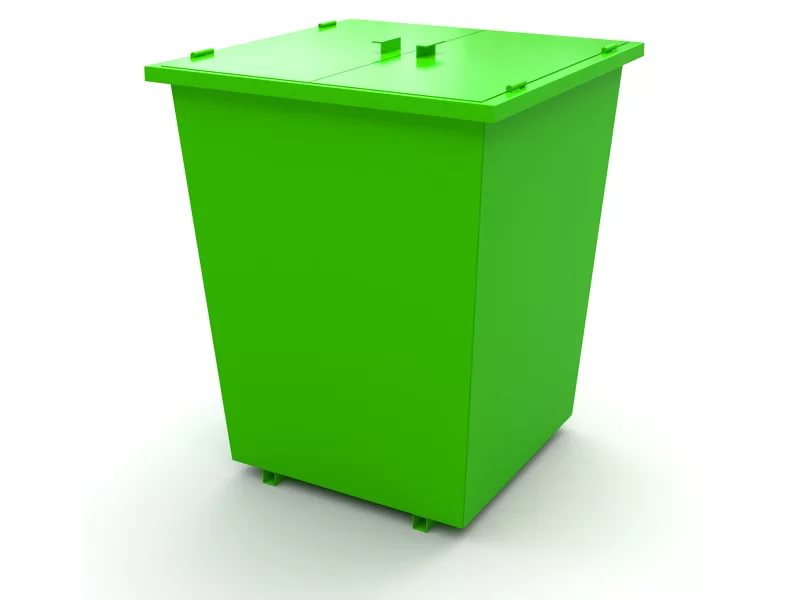 Рисунок 1 - Контейнер для сбора мусора вместимостью Цена такого контейнера около 15 тысяч рублей. Применение контейнеров такого типа соответствует всем современным требованиям санитарных норм и правил.Раздувание и разнесение мусора животными из таких контейнеров исключено.Сбор крупногабаритных отходов может осуществляться на площадках для сбора ТКО с последующим вывозом мусоровозом или иным специальным транспортом.Число устанавливаемых контейнеров определяется исходя из объемов образования и сроков хранения отходов. Расчетный объем мусоросборников должен соответствовать фактическому накоплению отходов в периоды наибольшего их образования. Для учета отклонения фактических объемов от среднегодовых в пределах 25%, вводится коэффициент неравномерности  = 1,25. Резервные контейнеры на случай ремонта (5%) учитываются коэффициентом = 1,05. Число контейнеров (Nконт), подлежащих расстановке на обслуживаемом участке, определяется по следующей формуле:где:	Пгод – годовое накопление отходов на территории домовладения, м3; 		t – периодичность удаления отходов, сут.;		K1– коэффициент неравномерности накопления отходов, 1,25;		V – объем контейнера, м3.Для расчета необходимого количества контейнеров следует определить периодичность вывоза ТКО. Согласно предоставленных администрацией Муниципального образования «Васильевск» данных, вывоз мусора осуществляется по мере накопления.Расчеты количества контейнеров ведутся исходя из прогнозируемых объемов отходов на 2019-2030 годы, образующихся от жилого фонда муниципального образования Муниципальное образование «Васильевск».Количество необходимых контейнеров, согласно расчета, приведено в таблице 5.Таблица 5 – Необходимое минимальное количество контейнеров для сбора отходовВ соответствии с постановлением Администрация муниципального образования «Васильевск» Баяндаевского муниципального района  Иркутской области от 14.11.2018г. №52 «Об утверждении схемы размещения мест (площадок) накопления ТКО на территории населенных пунктов МО «Васильевск»» и постановлением Администрация муниципального образования «Васильевск» Баяндаевского муниципального района  Иркутской области от  19.12.2018г. №65 «Об утверждении реестра мест (площадок) накопления тко на территории населенных пунктов МО «Васильевск»» утверждены места расположения площадок накопления ТКО: с. Васильевка1. ул. Центральная, 12А 2. ул. Центральная, 44А 3. ул. Перевалова, 42А4. ул. Молодёжная, 10А  д. Лидинская1. ул. Луговая, 10А д. Харагун1. ул. Трактовая, 35А2. ул. Заречная, 2Ад. Толстовкаул. Трактовая, 2.Рекомендуемая периодичность вывоза отходовПри временном хранении отходов в сборниках должна быть исключена возможность их загнивания и разложения. Рекомендуемая периодичность вывоза отходов, согласно СанПиН 42-128-4690-88, в теплое время года (при температуре +5 °С и выше) составляет не более одних суток (ежедневный вывоз), в холодное время года (при температуре -5 °С и ниже) - не более трех суток. Поэтому срок хранения в холодное время года (при температуре -5° и ниже) должен быть не более трех суток, в теплое время (при температуре свыше +5°) не более одних суток (ежедневный вывоз). Вывоз КГО рекомендуется производить по мере накопления, но не реже 1 раза в неделю.  Для частного фонда экономически выгодно рекомендовать самостоятельную утилизацию на земельном участке таких отходов, как пищевые (в качестве компоста на участках или корма домашним животным),  что снизит объёмы ТКО, а следовательно экономические затраты на сбор, вывоз и захоронение отходов. За счет исключения пищевых отходов периодичность вывоза ТКО может быть сокращена до 3 раз в неделю.	Правила организации и содержания контейнерных площадок На территории домовладений, объектов культурно-бытового, производственного и другого назначения контейнеры размещаются (устанавливаются) на специально оборудованных площадках. В соответствии с пунктом 3 статьи 8 Федерального закона от 24.06.1998 № 89-ФЗ (ред. от 25.12.2018) «Об отходах производства и потребления», полномочие по определению схемы размещения мест (площадок) накопления твердых коммунальных отходов и ведение реестра мест (площадок) накопления твердых коммунальных отходов отнесено к полномочиям органов местного самоуправления, если иное не установлено законом субъекта Российской Федерации.Количество контейнеров на площадках должно соответствовать утвержденным нормам накопления, но не более 5 штук на 1 площадке.  Размер площадок должен быть рассчитан на установку необходимого числа контейнеров. Контейнерные площадки должны быть удалены от жилых домов, детских учреждений, от мест отдыха населения и т.д. на расстояние не менее , но не более . В районах сложившейся застройки, где нет возможности соблюдения установленных правил размещения мест временного хранения отходов,  расстояния устанавливаются решением специально организованной комиссии (с участием архитектора, жилищно-эксплуатационной организации, санитарного врача и иных заинтересованных сторон). На территории частных домовладений места расположения мусоросборников должны определяться самими домовладельцами, разрыв может быть сокращен до 8-. В конфликтных ситуациях этот вопрос должен рассматриваться представителями общественности, административными комиссиями муниципального образования, с участием архитектора, жилищно-эксплуатационной организации, санитарного врача и иных заинтересованных сторон. Площадки для установки стандартных контейнеров для сбора ТКО должны иметь ровное асфальтовое или бетонное покрытие с уклоном в сторону проезжей части 0,02%, ограждены с трех сторон, чтобы не допускать попадания мусора на прилегающую территорию. Должны иметь удобный подъезд для спецавтотранспорта. Санитарная обработка контейнерных площадок  должна производиться по правилам местных органов Санитарно – эпидемиологического надзора (СЭН). После выгрузки ТКО из контейнеров-сборников в мусоровоз работник специализированного предприятия по вывозу мусора, производивший выгрузку, обязан подобрать выпавшие при выгрузке отходы. Выбор вторичного сырья (текстиль, банки, бутылки, другие предметы) из сборников отходов, а также из мусоровозного транспорта не допускается. 3.4. Организация системы приема вторичного сырьяПорядок сбора отходов на территории Муниципального образования «Васильевск», предусматривающий их разделение на виды (пищевые отходы, текстиль, бумага и другие), определяется органами местного самоуправления и должен соответствовать экологическим, санитарным и иным требованиям в области охраны окружающей природной среды и здоровья человека. С целью снижения затрат на вывоз твердых коммунальных отходов, вовлечения ценных компонентов ТКО во вторичный оборот дополнительных источников сырья необходима организация пункта сбора вторсырья: макулатуры, черного и цветного металла (бутылок из-под напитков), стеклобоя. В перспективе на данном пункте возможно организовать прием полиэтилена и пластмасс при наличии потребителя данного вида вторсырья. 	В таблицах 7 и 8 представлен средний состав ТКО и КГО, собираемых в жилищном фонде и общественных и торговых предприятиях городов, городских поселений и регионов России.  	Таблица 7 - Морфологический состав ТКО, собираемых в жилищном фонде и общественных и торговых предприятиях городов, городских поселений и регионов России,  % по массе Таблица 8- Ориентировочный состав крупногабаритных отходов При  развитии системы  сбора вторичного сырья возможны  три схемы: создание сети комплексных приемных пунктов сбора вторичных ресурсов; организация передвижных пунктов сбора вторичных материальных ресурсов. Создание приемных пунктов для сбора вторсырья с активным привлечением части предпринимателей сферы малого бизнеса, кроме всего прочего, приведет к созданию новых рабочих мест, в том числе для инвалидов, а также источника дополнительного дохода для наиболее неимущих слоев населения. Передвижные пункты приема вторичных ресурсов позволяют существенно увеличить собираемость качественного вторичных ресурсов от населения. Основные источники поступления вторсырья: категория людей, знающих и выполняющих экологические и санитарные требования к методам обращения с отходами, учебные заведения, предприятия розничной торговли, мелкие производственные предприятия, офисы и учреждения, а также малоимущие.3.5. Размещение и обезвреживание коммунальных отходовВ настоящее время предусматриваются 2 основных метода обезвреживания отходов: обезвреживание на полигонах, биотермическая переработка в компост.Методы обезвреживания коммунальных отходов выбирают на основе технико-экономических обоснований в зависимости от местных условий и санитарных требований. Обобщая вышеизложенное, можно рекомендовать в качестве основного способа обезвреживания отходов Муниципального образования «Васильевск» размещение на полигоне. Желательно сокращать количество вывозимых отходов путем раздельного сбора,  сортировки и переработки.  Требования к оборудованию выгребных ям	Выгребная яма – самое простое сооружение канализации для домов с минимальным расходом воды (частный сектор). Она состоит из герметичной емкости, куда сливаются стоки из дома для пополнения и хранения, откачиваются по мере наполнения с помощью спецмашин. Размеры ямы произвольны,  но не глубже трех метров, зависят от количества воды и периодичности откачки. Располагают выгребную яму как можно дальше от питьевых колодцев, и ниже по рельефу, дно делают наклонным в сторону приямка для более полного опорожнения. Материал – железобетон, металл, кирпич (оштукатуренный). Запрещено использование выгребов без дна с фильтрацией в грунт неочищенных стоков.Для сбора жидких коммунальных отходов в пределах или на прилегающей придомовой территории многоквартирных жилых домов, зданий учреждений, организаций, предприятий в соответствии с проектной документацией и правилами землепользования и застройки оборудуются септики, которые должны иметь водонепроницаемый выгреб и наземную часть с крышкой и решеткой для отделения твердых фракций. Для удобства очистки решетки передняя стенка септика должна быть съемной или открывающейся.Запрещается выливать жидкие коммунальные отходы во дворах и на улицах.Норма накопления ЖБО в неканализованном жилищном фонде 3,9 м3/год на 1 человека, учитывая данную норму средний объем образующихся ЖБО от населения Муниципального образования «Васильевск»  составит 2,85 тыс. м3 год.3.6. Порядок обращения с ртутьсодержащими отходамиЮридические лица и индивидуальные предприниматели, зарегистрированные на территории Муниципального образования «Васильевск», которые используют ртутьсодержащие лампы, отходы или приборы, содержащие металлическую ртуть, должны иметь локальное положение о  порядке обращения с ртутьсодержащими отходами. Данное положение разрабатывается на основе положения о  порядке обращения с ртутьсодержащими отходами, утвержденного главой Муниципального образования «Васильевск». Юридические лица и индивидуальные предприниматели (учреждения, организации) обеспечивают полный сбор токсичных отходов в виде люминесцентных ламп и других ртутьсодержащих отходов, для чего осуществляют ряд организационно-технических мероприятий:проводят ежегодно полную инвентаризацию приборов с содержанием ртути, ртутьсодержащих ламп и других ртутьсодержащих отходов с отражением в учетной документации результатов проведенных инвентаризаций;обеспечивают строгий учет приборов и оборудования с содержанием ртути, а также сохранность и правильность списания;осуществляют полный сбор и своевременное оприходование ртутьсодержащих отходов;списывают с основных фондов оборудование, аппаратуру, содержащие ртуть (по форме 2ТП-отходы), сдав их на утилизацию в специализированную организацию.В целях обеспечения своевременного сбора, хранения, сдачи и приема ртутьсодержащих отходов и ламп на всех предприятиях (организациях, учреждениях), приказом администрации назначаются лица, ответственные за полный сбор и своевременную сдачу приборов, содержащих ртуть, ртутьсодержащих ламп и ртутных отходов. В учреждениях, организациях и на предприятиях сбор и хранение вышедших из строя приборов с ртутным заполнением, у которых нарушена герметичность, разбитых приборов и ламп производится в герметичные металлические емкости. Хранение     ртутьсодержащих     отходов     и     ламп     должно     быть сосредоточено в специальных кладовых, закрепленных за ответственным лицом и обеспечивать ее полную сохранность. Кладовая по окончании рабочего дня должна закрываться на замок, а ключи сдаваться охране под расписку. Категорически запрещается уничтожать, выбрасывать или передавать отдельным гражданам отработанную ртуть и приборы, содержащие ее.Первичная обработка вышедших из строя отработанных ртутьсодержащих отходов и ламп:В местах сбора отработанных ртутьсодержащих ламп производится их учет и предварительная подготовка к сдаче специализированной организации.Сбор ртутьсодержащих отходов осуществляется в герметичные стальные баллоны, исключающие потери.Не допускается сбор отходов ртути в тонкостенной стеклянной посуде, а также картонных упаковках.При работе с пылевидными отходами необходимо увлажнение на всех этапах погрузочно-разгрузочных работ.При замене отработанных ртутьсодержащих ламп, а также при их упаковке, погрузке и разгрузке необходимо соблюдать осторожность и принимать меры к сведению к минимуму боя ламп.Размещение ламп для хранения и транспортировки осуществляется в заводскую упаковку или специальный контейнер емкостью не более 100 ламп.Хранить упакованные лампы следует на стеллажах, в специально отведенном для этой цели помещении, где исключается повреждение коробок с лампами.Разбитые лампы, обнаруженные при вскрытии упаковки, ссыпаются в специальный контейнер.Первичный учет отработанной металлической ртути, ртутьсодержащих приборов, ламп и отходов:На   предприятиях   (учреждениях,    организациях),   эксплуатирующих изделия, содержащие ртуть, а также ртутьсодержащие отходы, должен быть организован количественный учет изделий с содержанием ртути.Учет ртутьсодержащих отходов должен обеспечить строгий контроль, а их сохранностью при движении в производстве и эксплуатации.  Учет движения изделий с содержанием ртути в производстве и эксплуатации осуществляет ответственное лицо предприятия (учреждения, организации) с отражением в документах.Книга первичного учета должна быть пронумерована, прошнурована, в конце   ее   указывается   количество   страниц,   а   подписи   руководителей закрепляются печатью.При выполнении работ, связанных со сбором, хранением, сдачей и транспортировкой отходов ртути, следует соблюдать действующие санитарные правила, регламентирующие порядок накопления, транспортировки, обезвреживания промышленных отходов, санитарные правила и экологические требования при работе с ртутью, ее соединениями и приборами с ртутным заполнением.Требования к транспортировке и сдаче ртутьсодержащих отходов: 	 Транспортировка приборов с ртутным заполнением должна производиться специализированным транспортом. В случае его отсутствия допускается транспортировка другими транспортными средствами, исключающими возможность создания аварийных ситуаций, причинения вреда окружающей среде, здоровью людей. Водитель транспортного средства должен пройти инструктаж по технике безопасности. Транспортировка     должна     проводиться      в     герметичной     таре, обеспечивающей   сохранность   материала.   Материал   тары   должен   быть инертным   в   отношении   составляющих   отходов    (см.    «Экологические требования при работе со ртутью, ее соединениями, ртутьсодержащими отходами и приборами с ртутным заполнением»). Транспортировка люминесцентных ламп должна проводиться в заводской упаковке или специальном контейнере емкостью не более 100 штук, с обязательной укладкой мест правильными рядами во избежание боя. На каждый рейс машины, перевозящей ртутьсодержащие отходы и металлическую ртуть, должен представляться сопроводительный документ с указанием вида продукции. Загрузка и разгрузка ртутьсодержащих отходов должна осуществляться в присутствии ответственного лица.3.7 Обращение с безнадзорными животными	Безнадзорными признаются животные, находящиеся без сопровождающего лица на территории населенных пунктов Муниципального образования «Васильевск» вне пределов жилых или специально отгороженных для содержания животных помещений, независимо от наличия ошейника с номерным знаком. Отлов животных должен производиться методами, исключающими нанесение животным увечий или иного вреда здоровью. К разрешенным средствам отлова относятся: обездвиживающие препараты (с дозировкой в зависимости от веса животного), сети, сачки-ловушки, а также другие средства и приспособления, не наносящие вреда здоровью животных в момент отлова. Отлов должен производиться под наблюдением представителей ветеринарного надзора. Отстрел животных возможен только в том случае, если не возможен отлов и установлена опасность животного. В целях недопущения жестокого обращения с животными и причинения вреда их здоровью, органы местного самоуправления вправе обязать юридических лиц, производящих отлов безнадзорных животных, нести материальную ответственность за причинение вреда здоровью отлавливаемых животных.  Отловленные животные подлежат обязательной регистрации и освидетельствованию специалистами ветеринарной службы – в целях предотвращения распространения заболеваний. Одновременно принимаются меры по идентификации животного, поскольку при определении владельца, животное необходимо возвратить.  Поиск собственника животного производится всеми доступными средствами: по специально организованному реестру, с использованием средств массовой информации.  При наличии у животного трудноизлечимых или неизлечимых заболеваний, ветеринарным врачом принимается решение об эвтаназии.    При возвращении животного с установленным заболеванием необходимо обязать владельца провести лечение и прочие санитарно-эпидемиологические мероприятия. Передача животного собственнику производится с заполнением и подписанием соответствующих документов. Ветеринарные мероприятия (эвтаназия, стерилизация и др.) проводятся только лицензированным ветеринарным специалистом, с соблюдением правил обезболивания. Помещения приютов для безнадзорных животных должны соответствовать зоогигиеническим требованиям, содержание животных – ветеринарным требованиям.   Утилизация трупов животных (как биологических отходов) проводится согласно   Ветеринарно-санитарным правилам сбора, утилизации и уничтожения биологических отходов (утв. Главным государственным ветеринарным инспектором Российской Федерации 04 декабря 1995 года № 13-7-2/469), производится сжиганием.. Сжигание. Сжигание биологических отходов проводят под контролем ветеринарного специалиста, в специальных печах или земляных траншеях (ямах) до образования негорючего неорганического остатка. Способы устройства земляных траншей (ям) для сжигания трупов: Выкапывают две траншеи, расположенные крестообразно, длиной , шириной  и глубиной . На дно траншеи кладут слой соломы, затем дрова до верхнего края ямы. Вместо дров можно использовать резиновые отходы или другие твердые горючие материалы. В середине, на стыке траншей (крестовина) накладывают перекладины из сырых бревен или металлических балок и на них помещают труп животного. По бокам и сверху труп обкладывают дровами и покрывают листами металла. Дрова в яме обливают керосином или другой горючей жидкостью и поджигают. Роют яму (траншею) размером 2,5х1,5 м и глубиной , причем вынутую землю укладывают параллельно продольным краям ямы в виде гряды. Яму заполняют сухими дровами, сложенными в клетку, до верхнего края ямы и поперек над ним. На земляную насыпь кладут три-четыре металлические балки или сырых бревна, на которых затем размещают труп. После этого поджигают дрова. Выкапывают яму размером 2,0 х  и глубиной , на дне ее вырывают вторую яму размером 2,0 х  и глубиной . На дно нижней ямы кладут слой соломы, и ее заполняют сухими дровами. Дрова обливают керосином или другой горючей жидкостью. На обоих концах ямы, между поленницей дров и земляной стенкой, оставляют пустое пространство размером 15 -  для лучшей тяги воздуха. Нижнюю яму закрывают перекладинами из сырых бревен, на которых размещают труп животного. По бокам и сверху труп обкладывают дровами, затем слоем торфа (кизяка) и поджигают дрова в нижней яме. Траншеи (ямы) указанных размеров предназначены для сжигания трупов крупных животных. При сжигании трупов мелких животных размеры соответственно уменьшают. Золу и другие несгоревшие неорганические остатки закапывают в той же яме, где проводилось сжигание. Инфраструктура:Стерилизация и последующий выпуск животного в места прежнего обитания, как метод гуманного регулирования численности безнадзорных животных, не оправдывает себя, поскольку животное, лишенное естественной иммунной защиты организма, быстро становится носителем инфекционных болезней и погибает без поддержки человека.          Поэтому рекомендуется использовать комплексный метод обращения с безнадзорными животными, включающий в себя: отлов животного гуманными способами; проведение ветеринарного обследования и вакцинации; передержку отловленного животного (в течение трех или более дней); выбраковку по признакам: состояние здоровья животного, степень агрессивности, хозяйственная значимость и востребованность породы; эвтаназия или стерилизация животного с целью дальнейшего устройства в приюте. Инфраструктура, обеспечивающая комплексный метод обращения с безнадзорными животными, должна включать в себя следующие организации:  служба отлова; приют животных; общественная организация, контролирующая выполнение правил содержания животных в селе, совместно с органами местного самоуправления и ветеринарного надзора. Общественная организация должна также вести пропагандистскую работу среди населения с целью разъяснения необходимых принципов обращения с животными (необходимость воспитания, ответственность за содержание и др.). В целом рекомендуется для решения проблемы обращения с безнадзорными животными разработать отдельный проект, привлекая все заинтересованные стороны.3.8. Санитарно-защитные зоныПри размещении предприятий и сооружений санитарной очистки необходимо учитывать размеры их санитарно-защитных зон. Обязательно проводить согласование с органами охраны окружающей среды и санитарно-эпидемиологического надзора мест, в которых намечено расположение данных сооружений. Размеры санитарно-защитных зон основных сооружений приведены в таблице 9. Таблица 9 - Размеры санитарно-защитных зон для предприятий и сооружений санитарной очистки 3.9. Структура затрат на осуществление процесса обращения с отходамиВеличина затрат на осуществление процесса сбора, перемещения и захоронения твердых коммунальных отходов зависит от общего объема ТКО, полноты технологического цикла, применяемых технологий, цены эксплуатируемой техники, плеча перевозки и др. Общий объем ТКО определяется с использованием разработанных нормативов годового объема накопления ТКО на душу населения. Общий объем  складывается из:  где:	FН -  общий объем образования отходов от населения, 	FС- объем отходов, образуемых социальной сферой (магазины, больницы, вокзалы, школы и т.п.), 	FО- объем офисных отходов (конторы, банки, проектные институты, бизнес-центры), 	FМ- муниципальные отходы (отходы зеленого строительства, уличный смет, листва, сбор из городских урн),	FП-  отходы быта предприятий.Общий объем образования ТКО от населения в жилищном фонде определяется средней нормой накопления на одного жителя и общей численностью населения. Объем твердых коммунальных отходов, образующихся не от населения, определяется в процессе ведения мониторинга отходов для данного муниципального образования. В долях от общего объема образования отходов от населения это составляет 30-60%.  Если для этапа сбора отходов характерны основные затраты в начале – при организации контейнерных площадок, то для этапов транспортировки, утилизации и захоронения характерны постоянно растущие затраты, связанные с ростом цен на топливо и электроэнергию.   Также стоимость всех этапов процесса обращения с отходами будет постоянно расти по причине необходимости увеличения заработной платы и сопряженных с ней налоговых отчислений – ввиду инфляции, поэтому для прогнозирования изменения общей стоимости процесса обращения с отходами необходимо вводить при расчетах поправочный коэффициент, определяющий влияние инфляционных процессов на конечную стоимость. Сдерживающим фактором роста платежей для населения должны являться мероприятия, направленные на совершенствование технологии процесса обращения с отходами и увеличения объема возврата в производство вторичного сырья. Все виды расчетов должны утверждаться аудитом, который проводится специализированными и аккредитованными для данного вида деятельности организациями. 3.10. Совершенствование нормативно-правового обеспечения мероприятий в сфере обращения с отходами	К полномочиям органов местного самоуправления согласно статье 8 Федерального закона от 24.06.1998 № 89-ФЗ «Об отходах производства и потребления»,  статье 14 Федерального закона от 06.10.2003 № 131-ФЗ «Об общих принципах организации местного самоуправления в Российской Федерации» отнесено участие в организации деятельности по сбору   (в том числе раздельному накоплению) и транспортированию твердых коммунальных отходов на территориях соответствующих поселений.  В  целях  обеспечения экологического и санитарно-эпидемиологического благополучия населения предотвращения вредного воздействия твердых коммунальных отходов на окружающую среду и здоровье человека, максимального извлечения из твердых коммунальных отходов полезных компонентов, повышения процента и эффективности их использования в процессе хозяйственной деятельности, а также уменьшения массы твердых  коммунальных  отходов,  поступающих  на захоронение утвержден.4. Организация работ по летней и зимней уборке.Общие положения по уборке территорий1. Содержание территории Муниципального образования «Васильевск» – это комплекс мер (работ) по уборке населенных пунктов в соответствии с санитарными требованиями (санитарной очистке), сбору и вывозу отходов, обеспечению исправного состояния, восстановления, ремонта и улучшения внешнего вида объектов содержания.2. Объектами содержания территории сельского поселения являются: проезжая часть и тротуары улиц и переулков;скамейки, детские площадки;остановки  общественного транспорта; гаражи,  места парковок;фасады, крыши зданий, жилых домов и надворных построек;ограждения (ограды, заборы), специальные стенды (тумбы), на которых осуществляется размещение объявлений, листовок, плакатов и других материалов информационного характера, не связанных с осуществлением предпринимательской деятельности; спортивные площадки,  детские площадки;скверы, деревья, газоны, кустарники;водоемы (реки, пруды и др.); кладбища;контейнеры, контейнерные площадки;иные объекты коммунальной инфраструктуры.3. Физические лица и юридические лица всех организационно-правовых форм, индивидуальные предприниматели должны соблюдать чистоту, поддерживать порядок и принимать меры для сохранения объектов благоустройства на всей территории Муниципального образования «Васильевск».4. Работы по содержанию территорий проводятся в соответствии с требованиями настоящих Правил, инструкций и технологических рекомендаций, а также соответствующих ГОСТов и СНиПов.5. Размер прилегающей территории устанавливается администрацией Муниципального образования «Васильевск».6. Работы по содержанию территорий в порядке, определенном настоящими Правилами, осуществляют:на земельных участках, находящихся в собственности, аренде ином праве пользования, владения физических, юридических лиц и индивидуальных предпринимателей, и прилегающих к ним территориях - соответствующие физические, юридические лица и индивидуальные предприниматели;на участках домовладений индивидуальной застройки, принадлежащих физическим лицам на праве собственности, и прилегающих к ним территориях - собственники или пользователи домовладений;на контейнерных площадках и прилегающих к ним территориях - организации,  осуществляющие  содержание  жилищного  фонда, специализированные организации, осуществляющие сбор и вывоз отходов и мусора;на территориях, где ведется строительство или производятся планировочные, подготовительные работы, и прилегающих к ним территориях (на все время строительства или проведения работ) - организации, ведущие строительство, производящие работы;на территориях, прилегающих к объектам потребительского рынка - владельцы данных объектов (не допускается складирование тары на прилегающих газонах, крышах торговых палаток, киосков и т.д.);на автомобильных дорогах с элементами обустройства, площадях, улицах и проездах поселенческой дорожной сети, а также мостах, путепроводах, эстакадах и тоннелях - специализированные организации, осуществляющие содержание и уборку дорог;на тротуарах, пешеходных дорожках, расположенных на придомовых территориях организации, осуществляющие содержание жилищного фонда, либо собственники помещений в многоквартирном доме при непосредственном управлении;на объектах озеленения (парки, скверы, бульвары, газоны), в том числе расположенных на них тротуарах, пешеходных зонах, лестничных сходах - специализированные организации, осуществляющие содержание зеленых насаждений;на территориях, прилегающих к отдельно стоящим объектам для размещения рекламы и иной информации - владельцы рекламных конструкций.7. Спиленные деревья вывозятся организациями, производящими работы по удалению сухостойных, аварийных, потерявших декоративную ценность деревьев, и обрезке ветвей в кронах в течение рабочего дня с момента окончания указанных работ с озелененных территорий улиц, и в течение суток с момента окончания указанных работ - с внутриквартальных территорий. Пни, оставшиеся после вырубки сухостойных, аварийных деревьев, удаляются в течение суток со дня вырубки (сноса) с улиц, и в течение трех суток со дня вырубки (сноса) - с внутриквартальных территорий.8. Удаление деревьев, упавших на проезжую часть дорог, тротуары, фасады и кровли жилых и производственных зданий, обеспечивают организации, на обслуживании которых находится данная территория. Удаление деревьев с проводов уличного освещения и электроснабжения производится сетевыми организациями или организациями, действующими на основании соответствующих договоров с сетевыми организациями.9. Виды и периодичность работ по содержанию и ремонту объектов благоустройства:ежедневно:уборка территории (мойка, полив, подметание, удаление мусора, снега, наледи, проведение иных технологических операций для поддержания объектов благоустройства в чистоте).ежегодно:проведение санитарной очистки канав, труб, дренажей, предназначенных для отвода ливневых и грунтовых вод, от отходов и мусора один раз весной и далее по мере накопления; по мере необходимости:исправление повреждений отдельных элементов объектов благоустройства;очистка, окраска, побелка малых архитектурных форм и объектов внешнего благоустройства (оград, заборов, газонных ограждений, бордюров автомобильных дорог, тротуаров и т.п.) с учетом технического и эстетического состояния данных объектов;восстановление объектов наружного освещения, окраска опор наружного освещения.установка, замена, восстановление малых архитектурных форм и их отдельных элементов;покос травы при достижении высоты более ;снос сухих, аварийных и потерявших декоративную ценность деревьев и кустарников с корчевкой пней, посадка деревьев и кустарников, подсев газонов, санитарная обрезка растений, удаление поросли (сорняков), стрижка и кронирование живой изгороди, лечение ран;ремонт и восстановление разрушенных ограждений и оборудования спортивных, хозяйственных площадок и площадок для отдыха граждан.11. Установление характера вида работ по благоустройству (текущий, капитальный) производится на основании нормативных документов, действующих в соответствующих сферах благоустройства.12. Виды работ по капитальному ремонту, ремонту, содержанию объектов благоустройства, относящихся к составу объектов улично-дорожной сети, определены Классификацией работ по капитальному ремонту и содержанию автомобильных дорог общего пользования и искусственных сооружений на них, утвержденной Министерством транспорта Российской Федерации.13. Установленный перечень видов работ по благоустройству и их периодичность не является исчерпывающим. Допускается применение иных видов работ и их периодичности, соответствующих требованиям нормативных правовых актов, не ухудшающих существующее благоустройство территории.Зимняя уборка территорий включает в себя:1. Период осенне-зимней уборки территории Муниципального образования «Васильевск» устанавливается администрацией Муниципального образования «Васильевск» в зависимости от климатических условий и предусматривает уборку и вывоз мусора, снега и льда, грязи.2. Укладка свежевыпавшего снега в валы и кучи разрешена на всех улицах, площадях.3. В зависимости от ширины улицы и характера движения на ней, валы необходимо укладывать либо по обеим сторонам проезжей части, либо с одной стороны проезжей части вдоль тротуара с оставлением необходимых проходов и проездов.4. Утренняя уборка снега и зачистка тротуаров должна заканчиваться до 8 часов утра, а при длительных снегопадах и метелях уборка снега осуществляется с таким расчетом, чтобы была обеспечена безопасность движения пешеходов.Летняя уборка территорий включает в себя:1. Качественную  и своевременную  уборку  в летний период времени уличных и дворовых территорий  поселения и содержание их в чистоте и порядке;2. Систематическую очистку территорий от смета, отходов и мусора и вывоз их на полигон ТКО;3. Подметание тротуаров, дворовых территорий по мере необходимости. В летний период уборка территорий домов, дворовых территорий должна производиться жителями при соблюдении санитарных норм.4. Своевременное скашивание травы на озелененных территориях, не допуская достижения травой десятисантиметровой высоты;5. Уборку листвы во время листопада на территориях где расположены многоквартирные дома,   озелененные  газоны, прилегающие к улицам и площадям;6. Содержание в чистоте и опрятном состоянии фасадов зданий и их элементов. 7.Установку необходимого количества урн для мусора, содержание их в чистоте и исправном состоянии обеспечивают:собственники помещений многоквартирных домов (при непосредственном управлении), должностные лица организаций всех форм собственности, а также собственники, владельцы, пользователи, арендаторы земельных участков, объектов недвижимости - у входов в здания (помещения), на собственной и прилегающей территориях;организации торговли, общественного питания, бытового обслуживания и сферы услугу входов в здания, помещения.администрация поселения  - в местах отдыха граждан на территории общего пользования.  При производстве летней уборки территорий запрещаются:1.Сброс смета, мусора, травы, листьев, веток, порубочных остатков и иных отходов на озелененные территории, в смотровые колодцы, колодцы дождевой (ливневой) канализации, реку,  расположенные на территории  поселения, а также на проезжую часть улиц, дорог и тротуары при скашивании и уборке газонов;2.Вывоз и сброс смета и мусора (отходов) в несанкционированные места;3.Сгребание листвы к комлевой части деревьев и кустарников;4.Сжигание и закапывание мусора, листвы, тары, производственных, строительных и других отходов на территории поселения, не отведенной для этих целей.Улично-дорожная сеть является основным образующим элементом транспортной, инженерной и социальной инфраструктуры населённого пункта. Развитие дорожной сети и инфраструктурных объектов в комплексном развитии поселения является одним из наиболее социально-значимых вопросов.	Нормативы численности и нормы обслуживания на ручную уборку территории, приведенные в данном разделе, установлены дифференцированно в зависимости от класса территории и типа покрытий дорог.	Типы покрытий приняты следующие: усовершенствованные (асфальтобетонные, брусчатые), неусовершенствованные (щебеночные, булыжные) и территории без покрытий. Отдельно выделяются территории газонов.В соответствии с Правилами и нормами технической эксплуатации жилищного фонда в зависимости от интенсивности пешеходного движения территории разбиваются на 3 класса:I класс - до 50 чел./ч;II класс - от 50 до 100 чел./ч;III класс - свыше 100 чел./ч.Территории дворов следует относить к I классу, территории тротуаров ко II классу.Таблица  10 - Периодичность уборочных работ                                                                                                                           Благоустройство внутридворовых территорий в значительной мере влияет на трудозатраты и качество уборки внутри квартала.Отсутствие во внутриквартальной застройке специализированных мест для стоянки автомобилей, а также мест выгула животных, усложняет уборку территории с усовершенствованным покрытием внутри квартала застройки, снижая нормы обслуживания территории, оказывая негативное влияние на санитарно-эпидемиологическую и эстетическую обстановку внутриквартальной застройки.Полнота нормативной базы, регламентирующей деятельность муниципальных предприятий, позволяет устанавливать административную ответственность за нарушения:Правил содержания внутридворовых территорий;Правил содержания домашних животных;Порядка парковки автомобильного транспорта на внутридворовых территориях;Правил обращения с отходами жилищного фонда;Правил размещения объектов селективного сбора и контейнерных площадок.Также должна быть усилена ответственность предприятий, обеспечивающих уличную уборку и удаление отходов на всех этапах.Контейнерные площадки должны быть обеспечены графиком удаления отходов с указанием обслуживающей организации.Расчет необходимой численности рабочих комплексной уборки территории и рабочих зеленого хозяйства.Ручной уборке, согласно предоставленных администрацией данных, подлежит ориентировочно 2,4 га или 24000 м2 территории поселения.	Производительность работника при подметании покрытий вручную составляет  в смену.  Количество часов в смене =  8 ч. Для работников, входящих в состав специализированных бригад, коэффициент невыходов в смену составляет 1,12. Таким образом, количество рабочих комплексной уборки территории составит:где:    Sруч.убор = 24000 м2.П – производительность работника, ;Кн– коэффициент невыходов, 1,12.Исходя из формулы следует, что для качественной уборки территории в 24000 м2, достаточно 15  работников.Уборка проезжей части улиц и проездов в летний период осуществляется в соответствии с требованиями настоящих Правил и инструкциями, определяющими технологию работ, технические средства, а также в соответствии с ГОСТами и СНиПами.Период летней уборки устанавливается администрацией Муниципального образования «Васильевск» в зависимости от климатических условий и предусматривает обкос сорной растительности, уборку и вывоз КГО и мусора.В случае изменения погодных условий сроки начала и окончания летней уборки корректируются.Организация сбора и вывоза отходов1. Основными системами сбора отходов являются:1.1. Сбор твердых коммунальных отходов на контейнерных площадках:в сменяемых контейнерах;в несменяемых контейнерах.1.2. Сбор отходов в мусороприемных камерах зданий (при несменяемых контейнерах).1.3 Сбор отходов в урнах.3. Сбор КГО и строительных отходов осуществляется на специально отведенных площадках или в специально оборудованных контейнерах.4. Сбор и хранение тары должны производиться в специально отведенных для этого местах, расположение которых согласовывается в установленном законодательством порядке.5. Юридические лица, индивидуальные предприниматели, иные хозяйствующие субъекты, физические лица, осуществляющие свою деятельность на территории Муниципального образования «Васильевск», обязаны заключать договоры на оказание услуг по обращению с твердыми коммунальными отходами.4.1 Технология летнего содержания дорогПри летней уборке городских территорий с дорожных покрытий удаляется смет с такой периодичностью, чтобы его количество на дорогах не превышало установленной санитарной нормы. Кроме того, в летнюю уборку входят удаление грязи с проезжей части и лотков улиц в межсезонные и дождливые периоды года; очистка водоотводных канав; уборка опавших листьев; снижение запыленности воздуха и улучшение микроклимата в жаркие дни. Основным фактором, влияющим на засорение улиц, является интенсивность движения транспорта. На накопление смета и засорение улиц существенно влияют также благоустройство прилегающих улиц, тротуаров, мест выезда транспорта и состояние покрытий прилегающих дворовых территорий.Основными операциями летней уборки территории Муниципального образования «Васильевск»  являются подметание проезжей части дороги. На улицах с малоинтенсивным движением уборка заключается главным образом в очистке  проезжей части от смета.Водоотводные канавы очищают обязательно весной и далее  - по мере накопления осадка (2-4 раза в сезон).Технологический порядок и периодичность уборки улиц устанавливают в зависимости от интенсивности движения  транспорта. Приведенная периодичность уборки обеспечивает удовлетворительное санитарное состояние улиц только при соблюдении мер по предотвращению засорения улиц и хорошем состоянии дорожных покрытий.Таблица  11 - Технологический порядок и периодичность летней уборкиПри мойке, поливке и подметании следует придерживаться норм расхода воды: на мойку проезжей части дорожных покрытий требуется 0,9…1,5 л/м2; на поливку усовершенствованных покрытий – 0,2…0,3 л/м2; на поливку булыжных покрытий – 0,4…0,5 л/м2 (в зависимости от засоренности покрытий).Технологический процесс летней уборки дорог включает в себя следующие операции:1. Систематические:подметание дорожных покрытий;2. Периодические:уборка грунтовых наносов, опавших листьев;очистка водоотводных канав.	Степень засоренности городских дорог зависит от интенсивности движения транспорта, состояния дорожных покрытий. При малой интенсивности (до 60 автомобилей в час) смет распределяется равномерно. При большой интенсивности отбрасывается потоками воздуха по сторонам и распределяется вдоль бортового камня полосой на ширину 0.5 м. Установлена допустимая норма засоренности краевых частей дорог (лотков) со средним и интенсивным движением транспорта по улицам с усовершенствованным покрытием (автодороги 1-ой и 2-ой категории) – 30 г/м2, на асфальтированных проездах второстепенной значимости и малой интенсивности движения (автодороги 3-ей категории) – 80 г/м2.Перечень основных операций технологического процесса летней уборки дорог приведен в таблице 12:Таблица  12 - Перечень основных операций технологического процесса летней уборки автодорогПодметание дорожных покрытий: Подметание улиц осуществляют в основных местах накопления смета, кроме того, ведется уборка резервной зоны на осевой части широких улиц, а также проводится их патрульное подметание. Разгрузка машин отсмета производится на специальных площадках, расположенных вблизи обслуживаемых улиц и имеющих хорошие подъездные пути. На этих же площадках или недалеко от них желательно устанавливается стендер для заправки машин водой. Смет на свалки с разгрузочных площадок вывозится самосвалами или перегружается в большегрузные контейнеры.Полив дорожных покрытий: Полив дорожных покрытий обеспечивает снижение запыленности воздуха и улучшение микроклимата в жаркие дни.Полив дорожных покрытий производят теми же машинами, что и мойку, но насадки устанавливаются таким образом, чтобы струя воды из обоих насадок направлялась вперед и несколько вверх, причем наивысшая точка струи находилась бы на расстоянии  от дорожного покрытия.Уборка грязи: Уборка грязи (грунтовых наносов) является периодической операцией, входящей в состав летнего содержания городских автодорог. Грунтовые наносы в зависимости от причин, вызвавших их образование, подразделяются на следующие группы:а) межсезонные наносы, представляющие собой загрязнения и остатки технологических материалов, применяющихся при зимней уборке, которые накапливаются в течение зимнего сезона и весной после таяния снега и располагаются полосой в прибордюрной части автодороги;б) наносы, образующиеся после ливневых дождей, в летнее время года, когда сильные дожди размывают газоны и другие поверхности открытого грунта и перемещают часть грунта на дорожное покрытие;в) наносы, возникающие на проезжей части улицы, с которой граничит строительная площадка, когда грунт колесами транспортных средств, обслуживающих стройку, перемещается со строительной площадки на дорожное покрытие.	В весенний период производят очистку проезжей части от грязи, снежной или ледяной корки, по мере ее таяния. Очистку прибордюрной части производят после освобождения дороги от снега и льда, пока грязь не засохла и легко удаляется автогрейдером или бульдозером.	В случае высыхания, пред уборкой, грунтовые наносы должны быть увлажнены поливомоечной машиной, что снизит их прочность и предотвратит пыление. Грунт сдвигается в вал и затем с помощью погрузчика подается в кузов самосвала. При выполнении этих работ автогрейдер и поливомоечная машина передвигаются по направлению движения транспорта, погрузчик – против движения транспорта, за погрузчиком задним ходом движется самосвал.	При уборке применяют универсальные и уборочные машины, а также специальные уборочные машины. Надлежащее качество уборки после вывоза наносов достигается ручной уборкой оставшихся загрязнений, подметанием механизмами, а  затем тщательной мойкой поверхности.	Очистка водоотводных канав: Согласно санитарным требованиям, должна осуществляться обязательно весной, а далее по мере накопления осадка (2-4 раза в сезон).Водоотводные канавы очищают илососными (ассенизационными) машинами, например КО-503 или КО-504. В отстойник опускается всасывающая труба, по которой осадок всасывается в специальный отсек цистерны и периодически сливается в ливневую канализацию. Ил разгружают через заднее днище цистерны путем выталкивания его специальным поршнем. Затем цистерны промывают с помощью промывочного сопла.	Технология содержания гравийных дорог и обеспыливание: В настоящее время существует технология для усовершенствования (восстановления правильного профиля проезжей части) и обеспыливания гравийных и грунтовых дорог с использованием химического реагента CCRoad (кальция хлорид дорожный) производства Финляндии. Благодаря применению данной технологии снижаются будущие затраты на содержание и ремонт, улучшаются условия движения по гравийным дорогам.Особые условия уборки: при любых видах уборки и благоустройства населенных пунктов запрещается:Повреждать и уничтожать зеленые насаждения на улицах, площадях, скверах, территориях, предприятий, учреждений, организаций, учебных заведений.Обрабатывать землю и сажать овощи в охранных зонах дорог, скверах, парках, во дворах многоэтажных домов и прочих свободных участках без согласования с администрацией муниципального образования.	Сжигать промышленные отходы, мусор, листья, обрезки деревьев на улицах, площадях, скверах, на территориях предприятий, учреждений, организаций, индивидуальных домовладений.Устраивать выпуск сточных вод из жилых домов и предприятий на газоны, в приствольные лунки зеленых насаждений.Проездки, стоянка автотранспортных средств, строительной и дорожной техники по газонам, скверам и др. озелененным территориям.Ремонт и мойка автотранспортных средств в несанкационированных местах, установка гаражей и тентов на газонах и в зеленых зонах.Складирование стройматериалов, грузов, конструкций ит. р.п. на газонах и в зеленых зонах, на проезжей части дорог, на тротуарах.4.2 Технология зимнего содержания дорог	Технологический процесс зимней уборки автодорог осуществляется в соответствии с Государственным стандартом Российской Федерации ГОСТ Р 50597-93 «Автомобильные дороги и улицы. Требования к эксплуатационному состоянию, допустимому по условиям обеспечения безопасности дорожного движения» (принят постановлением Госстандарта Российской Федерации от 11 октября 1993 года № 221).	Основной задачей зимней уборки дорожных покрытий является обеспечение нормальной работы транспорта и движения пешеходов. Сложность организации уборки связана с неравномерной загрузкой парка снегоуборочных машин, зависящей от интенсивности снегопадов, их продолжительности, количества выпавшего снега, а также от температурных условий. Городские территории зимой убирают в два этапа:Расчистка проезжей части и проездов;Удаление с  проездов собранного в валы снега.Зимняя уборка включает в себя следующие операции:1. Первоочередные:обработка дорожных покрытий противогололедным материалом (в первую очередь посыпают наиболее опасные места – подъемы, спуски, перекрестки, кольца, развороты, заездные карманы остановок общественного транспорта (ООТ);сгребание и подметание снега;очистка заездных карманов, разворотов, перекрестков, въездов и выездов в кварталы.2. Операции второй степени:формирование снежного вала;удаление снега с проездов (вывоз или переброска роторными снегоочистителям на свободные территории);зачистка прибордюрной части автодороги после удаления снега;скалывание льда и удаление снежно-ледяных образований;подметание дорог при длительном отсутствии снегопада.Наиболее эффективным средством по уборке проезжей части от снега являются плужные снегоочистители.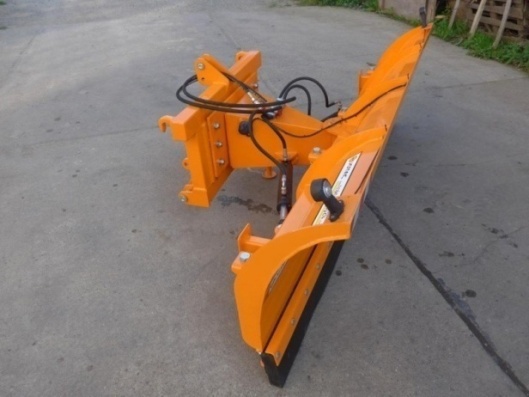 Рисунок 2 - Плужный снегоочиститель	Плужный снегоочиститель является универсальным и имеет возможность расположения на имеющейся спецтехнике без ее серьезной модернизации и переоборудования.Выполнение снегоочистительных работ возможно при условии строгого соблюдения технологических режимов, которые обуславливают зависимость времени работы машин от начала снегопада, что требует практически круглосуточной готовности машин к работе. Поэтому на период снегопадов рекомендуется предусматривать круглосуточное дежурство пескоразбрасывателей и плужных снегоочистителей. Число таких машин должно быть минимальным и обеспечивать уборку только наиболее ответственных улиц.В связи с тем, что пескоразбрасыватели и плужные снегоочистители заняты только часть рабочего времени (в часы снегопада), для рационального использования водительского состава рекомендуется закреплять за водителями пескоразбрасывателей, плужных снегоочистителей скалыватели-разрыхлители, роторные снегоочистители и другие машины. Как показывает практика работы эксплуатационных хозяйств, в промежутке между снегопадами наиболее квалифицированную часть водительского состава можно использовать для технического обслуживания и ремонта уборочной техники.	В муниципальном образовании Муниципальное образование «Васильевск» все дороги относятся к  улицам с небольшой интенсивностью движения транспорта.Качество снегоочистки зависит от состояния и свойств снега.Снежно-ледовые образования на городских дорогах и их свойства. Неуплотненный снег: Снег попадает на дорожное покрытие в виде отдельных снежинок и в начальный момент представляет малосвязную массу, состоящую из тончайших кристаллов льда.Соприкасаясь с дорожным покрытием, а также под воздействием других факторов отдельные снежинки ломаются и в первую очередь деформируется широко развитая периферийная поверхность снежинок. Этот процесс ускоряется при воздействии на снег колес транспортных средств.Свойства снега характеризуются его плотностью.При температуре 0...-2°С плотность снега уже в течении 1-1,5 часов достигает своей предельной величины. С понижением температуры снега процесс уплотнения проходит медленнее и особенно при температуре ниже -10°С.При воздействии на снег колес транспортных средств, пешеходов и рабочих органов снегоочистительных машин плотность снега изменяется. Так, после сгребания и сметания снега и укладки в валы его плотность увеличивается, как правило, более чем в 2 раза.Уплотненный снег: Увеличение прочности снега после уплотнения наступает в результате процесса рекристаллизации, при котором кристаллы снега ломаются и расстояние между ними резко сокращается.Важнейшим свойством уплотненного снега, значительно влияющим на механизацию процесса его скалывания, является сравнительно небольшое по величине силы смерзание снега с дорожным покрытием. Благодаря этому при воздействии сдвигающих усилий рабочих органов машин уплотненный снег полностью отделяется от поверхности асфальтобетона в виде монолитных кусков. Разрушение связей по плоскости контакта снега с поверхностью асфальтобетона происходит при удельных нагрузках, меньших, чем предел прочности уплотненного снега на сдвиг.С понижением температуры снега величина сил смерзания с асфальтобетоном увеличивается.Лед и снежно - ледяной накат: Лед на городских дорогах образуется главным образом из уплотненного снега при повышении температуры воздуха до положительной и последующем резком ее понижении. Снежно-ледяной накат представляет собой уплотненный снег, содержащий прослойки льда, располагаемые на внешней поверхности слоя и в местах интенсивного торможения транспортных средств.Плотность снежно-ледяного наката меняется в пределах 0,6-0,8 г/см3, а его прочность может достигать показателей, характерных для льда. В связи с этим для скалывания снежно-ледяного наката используют машины, предназначенные для уборки льда. Так, наличие на дорожном покрытии снежно-ледяных образований приводит к резкому снижению сцепления автомобильных колес с таким покрытием. Снежно-ледяные образования резко усложняют условия движения пешеходов и являются причиной несчастных случаев и травматизма. Наличие снежно-ледяных образований на дорожном покрытии ведет к увеличению длины тормозного пути автомобиля. Так, тормозной путь при одинаковой начальной скорости движения по чистой дороге почти в 10 раз меньше, чем по дороге, покрытой тающим льдом.Снегоочистка:Основной способ удаления снега с покрытий городских дорог – подметание и сгребание его в валы плужными снегоочистителями. Перекидывание снега шнекороторными снегоочистителями применяют на набережных рек, загородных и выездных дорог, а также на расположенных вдоль проездов свободных территориях. Очистка части улиц до дорожного покрытия одними снегоочистителями может быть обеспечена только при сравнительно малой интенсивности движения транспорта.В последнее время все большее применение получает интенсивная технология снегоочистки проезжей части городских дорог. Сущность интенсивной технологии состоит в использовании двух прогрессивных методов:применение специальных химических реагентов (Хлорида кальция) или неслеживающейся смеси в качестве технологических материалов и тем самым замена ими пескосоляной смеси. Основной эффект достигается путем резкого (почти в 10 раз) сокращения удельного расхода технологических материалов. Кроме того, снижается засорение дорог пескосоляной смесью, большое количество которой остается в прилотковой полосе и должно вывозиться в кратчайшие сроки;использование для распределения технологических материалов машин, которые снабжены также плужным снегоочистительным оборудованием.После распределения технологических материалов машина может применяться для снегоочистки, так как операции выполняются последовательно. Таким образом, данная машина позволяет применить принцип совмещения профессий и тем самым резко повысить производительность труда механизаторов и показателей использования техники.Удаление уплотненного снега и льда: Уплотненный снег с дорожных покрытий убирают автогрейдером, снабженным специальным ножом гребенчатой формы, или скалывателями-рыхлителями. Снег удаляют складированием в прилотковой части проезда или на площадях, свободных от застройки. Кроме того, снег можно ссыпать в люки обводненной дождевой или хозяйственно-фекальной канализации. В транспортные средства снег грузят погрузчиками в следующем порядке. Снегопогрузчик движется вдоль прилотковой части улицы в направлении, противоположном движению транспорта. Находящийся под погрузкой самосвал также движется задним ходом за погрузчиком. Движение самосвала задним ходом и работа погрузчика создают повышенную опасность для пешеходов. В связи с этим в процессе погрузки около снегопогрузчика должен находиться дежурный рабочий, который руководит погрузкой и не допускает людей в зону работы машины. Рабочие, обслуживающие снегопогрузчики, должны быть одеты в специальные жилеты. При погрузке снега роторными снегоочистителями опасность работы повышается, так как снегоочиститель и загружаемый самосвал движутся рядом в направлении движения транспорта, сужая проезжую часть улицы. Роторный снегоочиститель обслуживает один рабочий, ответственный за безопасность проведения работ. Снежно-ледяные образования, остающиеся после прохода снегопогрузчиков, должны быть в кратчайшие сроки удалены с поверхности дорожного покрытия с помощью скалывателей-рыхлителей или путем использования различных химических материалов.Сгребание и подметание: Сгребание и подметание снега производится плужно-щеточным снегоочистителем (ПМ-130Б, КДМ и т.д.), после обработки дорожных покрытий противогололедными материалами одной машиной или колонной машин, в зависимости от ширины проезжей части автодороги, с интервалом движения 15-. Ширина полосы, обрабатываемой  одной машиной (ширина захвата) при снегоуборке – 2.5 м. При обработке поверхности колонной машин, идущих  «уступом», ширина захвата одной машины сокращается до .Скалывание уплотненного снега: В состав работы входит: помимо скалывания уплотненного снега  еще и скалывание снежной корки в лотках, а также сгребание скола с очищенной полосы.Сдвигание снега и скола в валы: Эта операция производится частично при сгребании и подметании снега и скола. Однако, формирование валов требует применения дополнительной техники – автогрейдеров и бульдозеров.	Допустимые уровни и требования к зимнему содержанию автодорог. Для обеспечения свободного проезда автомобильного транспорта после окончания снегопада в соответствии с ВСН 24-88 «Технические правила ремонта и содержания автомобильных дорог», определены предельно допустимые значения требований к автодорогам, которые приведены в таблице 13.Таблица 13- Допустимые уровни и требования к зимнему содержанию автодорогПримечание: Срок окончания снегоочистки принимают с момента прекращения снегопада или метели до завершения работ, обеспечивающих указанные требования.5. Выводы и рекомендации	Генеральная схема является программным документом, который определяет направление развития в сфере деятельности обращения с отходами на территории Муниципального образования «Васильевск», и дает объективную оценку, и возможность принятия руководителями органов местного самоуправления, и руководителями специализированных в данной сфере предприятий всех форм собственности, правильных решений в сфере санитарной очистки и обращения с отходами на подведомственных территориях.В соответствии со статьей 13 Федерального закона от 24.06.1998 № 89-ФЗ «Об отходах производства и потребления», СанПиН 42-128-4690-88 «Санитарные правила содержания территорий населенных мест», Методическими рекомендациями МДК 7-01.2003 «О порядке разработки генеральных схем очистки территории населенных пунктов РФ», утвержденными постановлением Госстроя Российской Федерации от 21.08.2003 № 152, планирование и дислокация объектов временного накопления отходов, нормативное количество транспортных средств для их вывоза, мероприятия по удалению отходов из частного сектора, рекреационных зон определяется на основе генеральных схем очистки территорий муниципальных образований, которые утверждаются исполнительными органами муниципального уровня не реже, чем раз в пять лет.Каждые пять лет схема корректируется путем внесения необходимых уточнений и дополнений (с учетом динамики развития промышленности, производства, инфраструктуры и численности проживающего населения).Схема определяет очередность осуществления мероприятий, объемы работ по всем видам санитарной очистки, методы сбора, удаления, обезвреживания и переработки отходов, необходимое количество уборочных машин, целесообразность проектирования, строительства или реконструкции существующих объектов системы санитарной очистки, ориентировочные капиталовложения на строительство и приобретение средств.Генеральная схема очистки территорий населенных пунктов позволяет совершенствовать систему обращения с отходами в муниципальном образовании.Генеральная схема санитарной очистки территории Муниципального образования «Васильевск»   является одним из инструментов реализации Федеральных законов РФ: «Об охране окружающей среды» от 10.01.2002 г. № 7-ФЗ и «Об отходах производства и потребления» от 24.06.1998г. № 89-ФЗ (в редакции Федерального закона от 31.12.2005 г. № 199-ФЗ), «О санитарно-эпидемиологическом благополучии населения» от 30.03.1999 № 52-ФЗ, «Об общих принципах организации местного самоуправления в РФ» от 06.10.2003 г. № 131-ФЗ.Схема санитарной очистки разработана в соответствии с «Методическими рекомендациями о порядке разработки генеральных схем очистки территорий населенных пунктов Российской Федерации», утвержденными постановлением Госстроя России от 21.08.2003 г. № 152 и СанПиН 42-128-4690-88 «Санитарные правила содержания территорий населенных мест».Анализ состояния санитарной очистки территории Муниципального образования «Васильевск»:Отсутствует раздельный сбор, сортировка, прием вторичного сырья, что приводит к потере ценных компонентов ТКО, увеличению затрат на вывоз и размещение ТКО, а также оказывает негативное влияние на окружающую среду.Отсутствует единая система учета и контроля за потоками твердых коммунальных отходов.Отсутствует разработанная система снижения объема отходов, поступающих на захоронение.Частичное отсутствие  усовершенствованных покрытий улиц, тротуаров, благоустройства. Существующая улично-дорожная сеть частично не имеет благоустройства (отсутствие тротуаров,  отсутствие твердых покрытий проезжих частей). В качестве основных направлений работ по санитарной очистке предлагается:1. Совершенствование муниципальной нормативной правовой базы, обеспечивающей правовые и экономические условия деятельности и взаимоотношения участников процесса обращения с отходами на всех стадиях.2. Разработка и реализация инвестиционных проектов по обращению с отходами производства и потребления.3. Проведение работы по определению состава отходов потребления для подробного экономического расчета целесообразности и эффективности раздельного сбора отходов.4.Совершенствование технологии сбора и вывоза ТКО с учетом:организации раздельного сбора компонентов ТКО;максимально возможного вторичного их использования.5.Исключение возможности появления несанкционированных свалок.6.Размещение на территории Муниципального образования «Васильевск»                  расчетного число стандартных контейнеров ТКО объемом .7.Проведение работы по комплексному благоустройству   территории        : ремонт покрытий дорог, тротуаров, внутридворовых территорий, обустройство газонов, цветников, озеленение территории поселения, установка детских игровых площадок, спортивной площадки, содержание мест отдыха, содержание мест захоронения.8. Организация площадок для сбора ТКО.9. Разработка графиков регулярного вывоза ТКО от населения.Ориентировочный объем требуемых капиталовложений на 1-ю очередь и на  расчетный срок на осуществление мероприятий в области санитарной очистки территории муниципального образования Муниципальное образование «Васильевск» приведен в таблице 14.Таблица 14 - Объем капиталовложений на осуществление мероприятий в области санитарной очисткиЭкологическую обстановку на территории Муниципального образования «Васильевск»   в настоящее время можно отнести к категории - благополучная.Поскольку муниципальное образование должно заниматься контролем состояния окружающей среды на своей территории, необходимо разработать план мероприятий по очистки территории и по контролю за состоянием окружающей среды на несколько лет и осуществлять его реализацию. Для контроля состояния окружающей среды требуются периодические исследования загрязненности почв, атмосферного воздуха и поверхностных вод не только на территории жилой застройки. Особое внимание следует уделять состоянию территории земель сельскохозяйственного назначения.Необходимо выполнение ряда организационных мероприятий, по охране окружающей среды. Наиболее важными из них являются:обеспечение контроля со стороны соответствующих административных органов за соблюдением всех природоохранных нормативов с применением экономических санкций за нарушение;организация в пределах сельского поселения мониторинга состояния природной среды совместно с окружными природоохранными органами и территориальными отделами федеральных структур;распространение среди населения экологических знаний, используя СМИ, возможностей образовательных и культурно-просветительных учреждений.Приложение 1РЕЕСТРмест (площадок) накопления твердых коммунальных отходовРаздел 1. Сведения о контейнерной площадкеРаздел 2. Сведения о контейнерной площадкеРаздел 3. Сведения об отходообразователяхПриложение № 1к постановлению администрации муниципального образования «Васильевск» от 13.04. 2020 г. № 17/1ПоказательЯнв.Фев.МартАпр.МайИюньИюльАвг.Сен.Окт.Нояб.Дек.ГодАбсолютный максимум, °C812,919,430,53436,335,436,431,726,916,310,436,4Средний максимум, °C−13,5−7,60,99,117,922,82522,215,47−3,6−11,87Средняя температура, °C−20,6−16,6−7,51,69,41517,915,18,10,5−9,3−17,8−0,4Средний минимум, °C−26,1−23,8−14,9−4,61,88,111,79,42,9−4,1−13,8−22,7−6,3Абсолютный минимум, °C−49,7−47,5−45,2−32−11,6−4,5−0,8−2,6−9,6−27,5−42,6−49,6−49,7Норма осадков, мм1078193259899048211413410Наименованиенаселенного пунктаЧисленность населения, человекЧисленность населения, человекЧисленность населения, человекНаименованиенаселенного пункта2020 г..(I очередь).(расчет. срок)Муниципальное образование «Васильевск»731790800Наименование1 очередь (2025 г.), т/год1 очередь (2025 г.), т/годРасчетный срок(2030 г.), т/годРасчетный срок(2030 г.), т/годНаименованиеНормыНаселение НормыНаселение НаименованиеНормыНаселение НормыНаселение Твердые отходы от ЖКХ780кг/чел.585,00780кг/чел.624,00В т.ч. КГО (10% от ТКО)10%58,5010%62,40Итого643,50686,40ГодТКО от населения, т2025 г643,502030 г686,40,(1.1)ПериодПериодПериодПериодГодовой объем отходов (без учета ЖБО), м3Годовой объем отходов (без учета ЖБО), м3Годовой объем отходов (без учета ЖБО), м3Годовой объем отходов (без учета ЖБО), м3Годовой объем отходов (без учета ЖБО), м3Кол-во контейнеров объемом 0,75 м3Кол-во контейнеров объемом 0,75 м3Кол-во контейнеров объемом 0,75 м3Кол-во контейнеров объемом 0,75 м32020г.2020г.2020г.2020г.3541,723541,723541,723541,723541,72191919192025г.2025г.2025г.2025г.3590,133590,133590,133590,133590,13191919192030г.2030г.2030г.2030г.3630,473630,473630,473630,473630,4719191919ПериодГодовой объем отходов (без учета ЖБО), м3Годовой объем отходов (без учета ЖБО)  , м3Годовой объем отходов (без учета ЖБО)  , м3Годовой объем отходов (без учета ЖБО)  , м3Годовой объем отходов (без учета ЖБО)  , м3Годовой объем отходов (без учета ЖБО)  , м3Кол-во контейнеров объемом 0,75 м3Кол-во контейнеров объемом 0,75 м3Кол-во контейнеров объемом 0,75 м3Кол-во контейнеров объемом 0,75 м3Кол-во контейнеров объемом 0,75 м3Кол-во контейнеров объемом 0,75 м3ПериодГодовой объем отходов (без учета ЖБО), м3Село ВасильевкаДеревня ЛидинскаяДеревня ЛидинскаяДеревня ТолстовкаДеревня ХарагунКол-во контейнеров объемом 0,75 м3Село ВасильевкаСело ВасильевкаДеревня ЛидинскаяДеревня ТолстовкаДеревня Харагун2020г.3541,722486,38363,04363,04244,84447,461912122232025г.3590,132520,36368,00368,00248,19453,581912122232030г.3630,472548,68372,13372,13250,97458,68191212223КомпонентТКО жилищногофонда, %Среднеезначение, %ТКО общественных и торговых предприятий, %Среднее значение, %Пищевые отходы27…373213…1615Бумага, картон37…413945…5248Дерево1…223…53Черный металлолом3…443…44Цветной металлолом1…221…43Текстиль3…543…53Кости1…21,51…21Стекло2…32,51…22Камни, штукатурка0,5…112…32Кожа, резина0,5…111…22Пластмасса5…658…1210Прочее1…212…32Отсев (менее )5…765…75ИТОГО:100100МатериалСодержание, % по массеСоставляющиеДерево60Мебель, обрезки деревьев, ящики, фанераБумага, картон6Упаковочные материалыПластмасса4Тазы, линолеум, пленкаКерамика, стекло15Раковины, листовое стеклоМеталл10Бытовая техника, велосипеды, радиаторы отопления, детали а/машинРезина, кожа, изделия из смешанных материалов5Шины, чемоданы, диваны, телевизорыПредприятия и сооруженияКлассификация объектовМинимальный размер санитарно-защитной зоны, мСклады свежего компостаII500Полигоны твердых коммунальных отходовII500Сливные станцииIII500Центральные базы по сбору утильсырьяIII300Мусороперегрузочные станцииIV100Базы по содержанию и ремонту уборочных машин и механизмовIV100FТКО = FН + FС + FО + FМ + FП,(1.4)Вид уборочных работКлассы территорииКлассы территорииКлассы территорииВид уборочных работIIIIIIЗимние уборочные работыЗимние уборочные работыЗимние уборочные работыЗимние уборочные работыПодметание свежевыпавшего снега толщиной до 1 раз в сутки в дни снегопада1 раз в сутки в дни снегопада2 раза в сутки в дни снегопадаСдвигание свежевыпавшего снега толщиной слоя свыше Через 3 часа во время снегопадаЧерез 2 часа во время снегопадаЧерез 1 час во время снегопадаПосыпка территории песком или смесью песка с хлоридами1 раз в сутки во время гололеда2 раза в сутки во время гололеда2 раза в сутки во время гололедаОчистка территорий от наледи и льда1 раз в трое суток во время гололеда1 раз в двое суток во время гололеда1 раз в сутки во время гололедаПодметание территории в дни без снегопада1 раз в двое суток в дни без снегопада1 раз в сутки в дни без снегопада1 раз в сутки в дни без снегопадаОчистка урн от мусора1 раз в сутки1 раз в сутки1 раз в суткиПромывка урн1 раз в месяц1 раз в месяц1 раз в месяцПротирка указателей улиц и промывка номерных фонарей2 раза в холодный период2 раза в холодный период2 раза в холодный периодСдвигание свежевыпавшего снега в дни сильных снегопадов3 раза в сутки3 раза в сутки3 раза в суткиЛетние уборочные работыЛетние уборочные работыЛетние уборочные работыЛетние уборочные работыПодметание территорий с усовершенствованными покрытиями1 раз в двое суток1 раз в сутки2 раза в суткиУборка газонов1 раз в двое суток1 раз в двое суток1 раз в двое суток,(1.6)Категория улицУборка дорожных покрытийУборка дорожных покрытийУменьшение запыленностиКатегория улицпроезжая частьприбордюрная частьУменьшение запыленностиМестного значения1 раз в 3 суток1-2 раза в суткиполивка с интервалом 1-1,5 часаОперации технологического процессаСредства механизацииПодметание дорожных покрытийПодметально-уборочные машиныПолив дорожных покрытийПоливомоечные машиныУборка грунтовых наносов механизированным способом с доработкой вручнуюПодметально-уборочные и плужно-щеточные машины, автогрейдеры, бульдозеры, рабочие по уборкеОчистка водоотводных канавИлососыПогрузка смета в ручную и его вывозПогрузчики и самосвалыКатегории автодорогИнтенсивность движенияМинимальная ширина полностью очищенной поверхности проезжей части, мДопустимая толщина слоя снега на проезжей части,ммДопустимая толщина слоя снега на проезжей части,ммМаксимальный срок снегоочистки, час.Категории автодорогИнтенсивность движенияМинимальная ширина полностью очищенной поверхности проезжей части, мРыхлый снегУплотненный снегМаксимальный срок снегоочистки, час.III500-1000560            -60            -6IV200-500470                    7070                    7012VМенее 200380                100 80                100 16Статьи затратКапиталовложения, тыс. руб.Капиталовложения, тыс. руб.Капиталовложения, тыс. руб.Капиталовложения, тыс. руб.Статьи затрат2020 г. Первая очередь 2025г.Расчетный срок 2032г.ИтогоПриобретение инвентаря150,0075,00100,00325,00Приобретение контейнеров ТКО255,000,000,00255,00Проведение мероприятий по очистке территории (субботники и пр.)20,0080,00140,00240,00Ликвидация стихийных свалок и объектов накопленного экологического ущерба400,00400,00800,00Организация площадок для сбора ТКО700,000,000,00700,00Всего1525,00555,00240,002320,00Раздел 1. Сведения о контейнерной площадкеРаздел 1. Сведения о контейнерной площадкеРаздел 1. Сведения о контейнерной площадкеРаздел 1. Сведения о контейнерной площадкеРаздел 1. Сведения о контейнерной площадкеРаздел 1. Сведения о контейнерной площадкеРаздел 1. Сведения о контейнерной площадкеРаздел 1. Сведения о контейнерной площадкеРаздел 1. Сведения о контейнерной площадкеРаздел 1. Сведения о контейнерной площадкеРаздел 1. Сведения о контейнерной площадкеИдентифик аторДанные о собственниках мест (площадок) накопления ТКОДанные о собственниках мест (площадок) накопления ТКОДанные о собственниках мест (площадок) накопления ТКОДанные о собственниках мест (площадок) накопления ТКОДанные о технических характеристиках мест (площадок) накопления ТКОДанные о технических характеристиках мест (площадок) накопления ТКОДанные о технических характеристиках мест (площадок) накопления ТКОДанные о технических характеристиках мест (площадок) накопления ТКОДанные о технических характеристиках мест (площадок) накопления ТКОДанные о технических характеристиках мест (площадок) накопления ТКОИдентифик аторДанные о собственниках мест (площадок) накопления ТКОДанные о собственниках мест (площадок) накопления ТКОДанные о собственниках мест (площадок) накопления ТКОДанные о собственниках мест (площадок) накопления ТКОвид площадкивид площадкитип ограждениятип ограждениятип подстилающей поверхноститип подстилающей поверхностиИдентифик аторидентификац ионный номер налогоплател ьщика (ИНН)основной государственный регистрацио нный номер (ОГРН)наименов аниеместонахож дениекоднаименованиекоднаименованиекоднаименование12345678910111.25607408.185020031831068506001123Администрация МО "Васильевск"669132, Иркутская область, Баяндаевский район, село Васильевка, Центральная улица, 432Открытая1Отсутствует5Щебень1.25607408.285020031831068506001123Администрация МО "Васильевск"669132, Иркутская область, Баяндаевский район, село Васильевка, Центральная улица, 432Открытая1Отсутствует5Щебень1.25607408.385020031831068506001123Администрация МО "Васильевск"669132, Иркутская область, Баяндаевский район, село Васильевка, Центральная улица, 432Открытая1Отсутствует5Щебень1.25607408.485020031831068506001123Администрация МО "Васильевск"669132, Иркутская область, Баяндаевский район, село Васильевка, Центральная улица, 432Открытая1Отсутствует5Щебень1.25607408.585020031831068506001123Администрация МО "Васильевск"669132, Иркутская область, Баяндаевский район, село Васильевка, Центральная улица, 432Открытая1Отсутствует5Щебень1.25607408.685020031831068506001123Администрация МО "Васильевск"669132, Иркутская область, Баяндаевский район, село Васильевка, Центральная улица, 432Открытая1Отсутствует5Щебень1.25607408.785020031831068506001123Администрация МО "Васильевск"669132, Иркутская область, Баяндаевский район, село Васильевка, Центральная улица, 432Открытая1Отсутствует5Щебень1.25607408.885020031831068506001123Администрация МО "Васильевск"669132, Иркутская область, Баяндаевский район, село Васильевка, Центральная улица, 432Открытая1Отсутствует5ЩебеньРаздел 2. Сведения о контейнерной площадкеРаздел 2. Сведения о контейнерной площадкеРаздел 2. Сведения о контейнерной площадкеРаздел 2. Сведения о контейнерной площадкеРаздел 2. Сведения о контейнерной площадкеРаздел 2. Сведения о контейнерной площадкеРаздел 2. Сведения о контейнерной площадкеРаздел 2. Сведения о контейнерной площадкеРаздел 2. Сведения о контейнерной площадкеРаздел 2. Сведения о контейнерной площадкеРаздел 2. Сведения о контейнерной площадкеРаздел 2. Сведения о контейнерной площадкеРаздел 2. Сведения о контейнерной площадкеДанные о технических характеристиках мест (площадок) накопления ТКОДанные о технических характеристиках мест (площадок) накопления ТКОДанные о технических характеристиках мест (площадок) накопления ТКОДанные о технических характеристиках мест (площадок) накопления ТКОДанные о технических характеристиках мест (площадок) накопления ТКОДанные о технических характеристиках мест (площадок) накопления ТКОДанные о технических характеристиках мест (площадок) накопления ТКОДанные о технических характеристиках мест (площадок) накопления ТКОДанные о технических характеристиках мест (площадок) накопления ТКОДанные о технических характеристиках мест (площадок) накопления ТКОДанные о технических характеристиках мест (площадок) накопления ТКОДанные о технических характеристиках мест (площадок) накопления ТКОДанные о технических характеристиках мест (площадок) накопления ТКОТКО, за исключением КГОТКО, за исключением КГОТКО, за исключением КГОТКО, за исключением КГОКГОКГОКГОКГОКГОраздельное накоплениераздельное накоплениераздельное накоплениераздельное накоплениеколичество контейнеров для ТКО (штук)емкость контейнер ов, всего (куб. м)периодич ность вывоза ТКО (раз в сутки)суточная норма накопления ТКО (куб.м/сутки)параметры специальной площадкиколичество бункеров (штук)емкость бункера (куб. м)периоди чность вывоза ТКО (раз в сутки)суточная норма накопления (куб. м)количество контейнеров с раздельным накоплением ТКО (штук)емкость контейне ров (куб. м)периодич ность вывоза (раз в сутки)суточная норма накопления (куб. м)121314151617181920212223243310,993310,993310,993310,995511,653310,993310,995511,65Раздел 3. Сведения о местоположении *Раздел 3. Сведения о местоположении *Раздел 3. Сведения о местоположении *Раздел 3. Сведения о местоположении *Раздел 3. Сведения о местоположении *Раздел 3. Сведения о местоположении *Раздел 3. Сведения о местоположении *Раздел 3. Сведения об отходообразователяхРаздел 3. Сведения об отходообразователяхРаздел 3. Сведения об отходообразователяхРаздел 3. Сведения об отходообразователяхРаздел 3. Сведения об отходообразователяхРаздел 3. Сведения об отходообразователяхДанные о нахождении мест (площадок) накопления ТКОДанные о нахождении мест (площадок) накопления ТКОДанные о нахождении мест (площадок) накопления ТКОДанные о нахождении мест (площадок) накопления ТКОДанные о нахождении мест (площадок) накопления ТКОДанные о нахождении мест (площадок) накопления ТКОДанные о нахождении мест (площадок) накопления ТКОДанные об источниках образования ТКО, которые складируются в местах (на площадках) накопления ТКОДанные об источниках образования ТКО, которые складируются в местах (на площадках) накопления ТКОДанные об источниках образования ТКО, которые складируются в местах (на площадках) накопления ТКОДанные об источниках образования ТКО, которые складируются в местах (на площадках) накопления ТКОДанные об источниках образования ТКО, которые складируются в местах (на площадках) накопления ТКОДанные об источниках образования ТКО, которые складируются в местах (на площадках) накопления ТКОмуниципальное образованиемуниципальное образованиенаселенный пунктулицадомширотаДолготаюридические лица, индивидуальные предпринимателиюридические лица, индивидуальные предпринимателиюридические лица, индивидуальные предпринимателиюридические лица, индивидуальные предпринимателифизические лицафизические лицакоднаименованиенаселенный пунктулицадомширотаДолготакатегория объектаИННнаименов аниенаименование улицы и номер дома (или кадастровый номер земельного участка)категория объектанаименование улицы и номер дома2728293031333434353637383925607408 Муниципальное образование "Васильевск"село ВасильевкаЦентральная улица12АДомовладенияул. Центральная: д.1;2;3;4;5;6;7;9;11;14;
15;16;18;20;21;21А;22;
24;25;26;27;28;29;30;
31;33;35;37;39;41
Здание школы, ул. Центральная, д.8;
Дом культуры, ул. Центральная, д.12;
Здание почты ул. Центральная, д.17.25607408 Муниципальное образование "Васильевск"село ВасильевкаЦентральная44АДомовладенияЧастные домовладения с. Васильевка ул. Центральная: д.32;34;36;38;40;42;44;45;
46;47;48;49;50;51;52; 
Административное здание ул. Центральная, д.43;
Сельская врачебная амбулатория ул. Центральная, д.53.25607408 Муниципальное образование "Васильевск"село ВасильевкаПеревалова42АДомовладенияЧастные домовладения с. Васильевка ул. Перевалова: д.1;2;4;6;7;8;9;10;11;12;
13;14;15;16;17;18;19;21;
22;23;24;25;26;27;28;29;
30;31;32;33;34-1;
34-2;35;36-1;36-2;
37;38;39;40-1;40-2;
41;42-1;42-2;43;
44-1;44-2;45;46;48;50
Здание детского сада ул. Перевалова, д.325607408 Муниципальное образование "Васильевск"село ВасильевкаМолодежная10АДомовладенияЧастные домовладения с. Васильевка ул. Молодежная: д.1-1;1-2;2-1;2-2;3-1;3-2;4-1;
4-2;5-1;5-2;6-1;6-2;7-1;
7-2;8-1;8-2;9-1;9-2;10;
11-1;11-2;12-1;12-2;
13-1;13-2;14-1;14-2;
15-1;15-2;16-1;16-2;
17-1;17-2;18-1;18-2;
19-1;19-2;20-1;20-225607408 Муниципальное образование "Васильевск"Деревня Лидинскаяул. Луговая10АДомовладенияЧастные домовладения д. Лидинская ул. Солнечная: д.1;2;3;4;5;6;7;8;9;11;12;
13;14;16;17;18;19;20;21;
22;23-2;24;25;26;27;28;
29;31;33;35;37;40;
Здание клуба ул. Солнечная, д.8а;
Здание ФАП ул. Солнечная, д.23-1;
Частные домовладения д. Лидинская ул. Луговая: д.1;3;5;7;9;11;13;15;17;1925607408 Муниципальное образование "Васильевск"Деревня Харагунул. Трактовая35АДомовладенияЧастные домовладения д. Харагун ул. Трактовая: д.1;2;3;5;6;7;8-1;9;
10-1;10-2;11;12;13;14;15;
16;17;18;19;20;21;22;
23;24;25;26;27;29;
33-1;33-2;39;41;43;
45-1;45-2;47;49;51;
53;55;57;59;61;61А;
61Б;65-1;65-2;65-3
Здание клуба ул. Трактовая, д.4
Здание ФАП ул. Трактовая, д.8-2.25607408 Муниципальное образование "Васильевск"Деревня Харагунул. Заречная2АДомовладенияЧастные домовладения д. Харагун ул. Заречная: д.2;4;6;8;10;12;14;16;18;20-1;20-225607408 Муниципальное образование "Васильевск"Деревня Толстовкаул. Трактовая2ДомовладенияЧастные домовладения д. Толстовка ул. Трактовая: д. 1;3;4;5;6;8;9;10;11;
д. Толстовка ул. Нагорная: 1;2;3;4;5-1;6;7;8;9;10;
11;12;13;14;15;16;
17;18;19;22А;23;
24;26;29;31;33